ZATWIERDZAM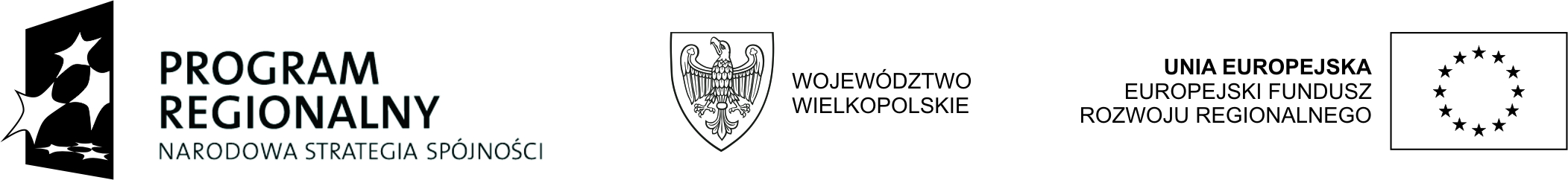 ..……………………….Kaźmierz, dnia 06.05.2014 r.
POSTĘPOWANIE O UDZIELENIE ZAMÓWIENIA PUBLICZNEGO NA ROBOTY BUDOWLANE PROWADZONEGO W TRYBIE PRZETARGU NIEOGRANICZONEGOo wartości mniejszej niż kwoty określone w przepisach wydanych na podstawie art. 11 ust. 8 ustawy z dnia 29 stycznia 2004 r. – Prawo zamówień publicznych (t. j. Dz. U. z 2013, poz. 907, z późn. zm.) - zwanej dalej „ustawą”NA DOKOŃCZENIE ROZBUDOWY OCZYSZCZALNI ŚCIEKÓW W KIĄCZYNIE WRAZ Z SIECIĄ KANALIZACJI SANITARNEJ (tzw. UKŁAD KAŹMIERZ-KIĄCZYN) – etap ISPECYFIKACJA ISTOTNYCH WARUNKÓW ZAMÓWIENIA (SIWZ)Projekt współfinansowany ze środków Unii Europejskiej w ramach Wielkopolskiego Regionalnego Programu Operacyjnego na lata 2007-2013, Priorytet III. Środowisko przyrodnicze, Działanie 3.4 Gospodarka wodno-ściekowa
Nazwa Zamawiającego:	Gmina KaźmierzREGON:			631258313NIP: 				787-207-64-43Miejscowość			KaźmierzAdres:				64-530 Kaźmierz, ul. Szamotulska 20Strona internetowa:		www.kazmierz.plGodziny urzędowania:	pn. 8.00-16.00, wt.-pt. 7.30-15.30Wszelką korespondencję związaną z niniejszym postępowaniem należy adresować:Urząd Gminy Kaźmierz64-530 Kaźmierzul. Szamotulska 20SPIS TREŚCI:Rozdział 1.	Tryb udzielenia zamówienia publicznego oraz miejsca, w których zostało zamieszczone ogłoszenie o zamówieniu	3Rozdział 2.	Opis przedmiotu zamówienia	3Rozdział 3.	Oferty częściowe	11Rozdział 4.	Oferty wariantowe	11Rozdział 5.	Termin wykonania zamówienia	11Rozdział 6.	Informacja o podwykonawcach	11Rozdział 7.	Wykonawcy wspólnie ubiegający się o zamówienie	12Rozdział 8.	Wykonawca mający siedzibę lub miejsce zamieszkania poza terytorium Rzeczpospolitej Polskiej	13Rozdział 9.	Waluta, w jakiej będą prowadzone rozliczenia związane z realizacją niniejszego zamówienia publicznego	13Rozdział 10.	Warunki udziału w postępowaniu, opis sposobu dokonywania oceny spełniania tych warunków	13Rozdział 11.	Wykaz oświadczeń lub dokumentów potwierdzających spełnianie warunków w niniejszym postępowaniu	15Rozdział 12.	Wymagania dotyczące wadium	17Rozdział 13.	Termin związania ofertą	18Rozdział 14.	Informacje o sposobie porozumiewania się Zamawiającego z Wykonawcami oraz przekazywania oświadczeń i dokumentów, a także wskazanie osoby uprawnionej do porozumiewania się z Wykonawcami	18Rozdział 15.	Opis sposobu przygotowania ofert	19Rozdział 16.	Miejsce oraz termin składania i otwarcia ofert	22Rozdział 17.	Opis sposobu obliczania ceny	22Rozdział 18.	Opis kryteriów, którymi Zamawiający będzie się kierował przy wyborze oferty, wraz z podaniem znaczenia tych kryteriów i sposobu oceny ofert	22Rozdział 19.	Informacje o formalnościach, jakie zostaną dopełnione po wyborze oferty w celu zawarcia umowy w sprawie zamówienia publicznego	23Rozdział 20.	Wymagania dotyczące zabezpieczenia należytego wykonania umowy	23Rozdział 21.	Istotne postanowienia umowy w sprawie zamówienia publicznego	24Rozdział 22.	Inne informacje	24Rozdział 23.	Pouczenie o środkach ochrony prawnej przysługujących Wykonawcy w toku postępowania o udzielenie zamówienia.	24Rozdział 24.	Załączniki do SIWZ	25 Tryb udzielenia zamówienia publicznego oraz miejsca, w których zostało zamieszczone ogłoszenie o zamówieniuPostępowanie o udzielanie zamówienia publicznego prowadzone jest w trybie przetargu nieograniczonego, zgodnie z przepisami ustawy z dnia  29 stycznia 2004 r. Prawo zamówień publicznych oraz aktów wykonawczych do ustawy.Miejsce publikacji ogłoszenia o przetargu:Biuletyn Zamówień Publicznych - ogłoszenie Nr 96621 – 2014 z dnia 06.05.2014rstrona internetowa Zamawiającego – www. kazmierz.pltablica ogłoszeń w miejscu publicznie dostępnym w siedzibie Zamawiającego.Opis przedmiotu zamówienia Przedmiotem zamówienia jest DOKOŃCZENIE ROZBUDOWY OCZYSZCZALNI ŚCIEKÓW W KIĄCZYNIE WRAZ Z SIECIĄ KANALIZACJI SANITARNEJ (tzw. UKŁAD KAŹMIERZ-KIĄCZYN) – etap IInwestycja zlokalizowana będzie na terenie miejscowości Kaźmierz i Kiączyn, Gmina Kaźmierz, województwo wielkopolskie. Mapa z lokalizacją inwestycji stanowi Załącznik nr 11 do SIWZ.Mapa z zaznaczoną lokalizacją przedmiotu zamówienia stanowi Załącznik Nr 12 do SIWZCPV 450 00000-7 Roboty budowlane451 10000-1 Roboty w zakresie burzenia i rozbiórki obiektów budowlanych,       roboty ziemne452 32410-9 Roboty w zakresie kanalizacji ściekowej452 32423-3 Roboty budowlane w zakresie przepompowni ścieków452 52127-4 Roboty budowlane w zakresie oczyszczalni ściekówPrzedmiot zamówienia obejmuje:2.1. Dokończenie rozbudowy oczyszczalni ścieków w miejscowości Kiączyn wraz z rozruchem z obecnej przepustowości Qdśr = 314 m3/d do Qdśr = 890 m3/d. Liczba mieszkańców równoważnych 4796.  Odbiornikiem ścieków oczyszczonych będzie kanał Bytyński, a dalej rzeka Sama. Jakość ścieków oczyszczonych musi być zgodna z załącznikiem nr 1 Rozporządzenia Ministra Środowiska z dnia 24.11.2006r. w sprawie warunków jakie należy spełnić przy wprowadzaniu ścieków do wód lub do ziemi, oraz  w sprawie substancji szczególnie szkodliwych dla środowiska wodnego (Dz.U. Nr 137 poz. 984 z 2006r.) dla RLM od 2000 – 9999 oraz warunkami pozwolenia wodno prawnego wydanego przez Starostę Szamotulskiego znak OS.6341.25.2013 z dnia 02.08.2013r. 2.2.Likwidacje istniejącej oczyszczalni ścieków w Kaźmierzu położonej na dz. nr 291/2. Obiekty przeznaczone do rozbiórki to 2 biobloki Mu 100, 2 laguny osadowe, stalowy barak socjalny i kontener wojskowy, przepompownia, rurociągi technologiczne, ogrodzenie, osprzęt oczyszczalni. Przepustowość istniejącej oczyszczalni  Qdśr = 130 m3/d. W ramach rozbiórki należy wywieźć i zagospodarować powstałe odpady zgodnie z obowiązującymi przepisami ustawy o odpadach. Na rozbiórkę oczyszczalni Inwestor posiada pozwolenie Starosty Szamotulskiego nr 1123/09 z dnia 15.12.2009r.  2.3.Dokończenie wykonania sieci kanalizacji sanitarnej o łącznej długości ok. 3586 mb z 3 pompowniami (odcinek do wymiany 364mb)2.4. Obecny stan zaawansowania budowy: W październiku 2013r. inwestycja została przerwana przez poprzedniego Wykonawcę CTE CARBOTECH ENGINEERING SA ze Szczecina. Wykonana jest biologiczno – mechaniczna oczyszczalnia ścieków pracująca w oparciu                   o osad czynny niskoobciążony w konstrukcji stalowej, wyniesiona, składa się                                 z następujących elementów: - zbiornika ścieków dowożonych oraz budynku z sitopiaskownikiem z płuczką piasku  i punktem odbioru ścieków dowożonych  - przepompowni głównej z sitem pionowym - oczyszczalni mechanicznej wyposażonej w sitopiaskownik i płuczkę piasku - oczyszczalni biologicznej złożonej z komór napowietrzania, komór stabilizacji tlenowej,  układu dmuchaw i  dwóch osadników wtórnych z kaskadą- budynku stacji odwadniania osadu wraz z prasa taśmową i układem higienizacji- pompowni ścieków oczyszczonych, komory pomiarowa- sieci technologicznych i wod – kan- układu dezodoryzacji z biofiltrem - dróg wewnętrznych, oświetlenia, ogrodzeniaOczyszczalnia jest rozbudowana do projektowanej przepustowości, jednak ze względu na nieuruchomienie trzech pompowni sieciowych nie funkcjonuje układ kanalizacji tranzytowej, którym ścieki z planowanej do likwidacji oczyszczalni ścieków w Kaźmierzu mają być kierowane na oczyszczalnię w Kiączynie co sprawia, że eksploatacyjna przepustowość nie została osiągnięta. Podstawowe urządzenia zainstalowane na oczyszczalni w Kiączynie: Część z zainstalowanych urządzeń działa w sposób nieprawidłowy są to: - sito pionowe w pompowni głównej Od początku zainstalowania nie działa, zebrane skratki nie wysypują się z sita pomimo tego, że od kilku miesięcy znajdują się na poziomie wylotu, powstały czop ze sprasowanych skratek nie przesuwa się pomimo częstego załączania się urządzenia. Prawdopodobnymi przyczynami takiego stanu mogą być: wadliwa konstrukcja przenośnika, zbyt niska moc napędu, zbyt niska prędkość obrotowa śruby przenośnika wadliwe sterowanie- sitopiaskownik, płuczka piasku, stacja zlewcza ścieków dowożonych- cyklicznie nie działa drukarka przy punkcie zlewczym i obcinarka papieru- piasek wyrzucany z sitopiaskownika ma konsystencję bardzo płynnej masy (rzadkiego osadu)- brak kołnierzy przy wylotach skratek do kubłów- nie działa płuczka piasku, kilka razy płynna masa piaskowa wydostała się z płuczki rozpryskując po całym pomieszczeniu- przeciek (dziura) w korpusie płuczki piasku- wylot piasku z sitopiaskownika nie jest centralnie umieszczony nad płuczką - brak działania systemu płukania urządzenia za pomocą ścieku oczyszczonegoPrzyczynami nieprawidłowego funkcjonowania układów sitopiaskownik – płuczka piasku może być wadliwa hydraulika, wadliwe sterowanie lub rozwiązanie konstrukcyjne. - sitopiaskownik i płuczka piasku oczyszczalni mechanicznej - nie działa system napowietrzający- jeden z zaworów kulowych ze względu na złe zamontowanie nie otwiera się - nie działa piaskownik, nie wyrzuca piasku, ponad połowę przekroju koryta sitopiaskownika zajmuje masa piaskowa- nie działa płuczka piaski, kilka razy płynna masa piaskowa wydostała się z płuczki rozpryskując po całym pomieszczeniu - brak kołnierzy przy wylotach skratek do kubłów - brak działania systemu płukania urządzenia za pomocą ścieku oczyszczonego2.5. Przedmiotem zamówienia jest wykonanie: 2.5.1 W zakresie oczyszczalni ściekówW zakresie oczyszczalni ścieków w Kiączynie należy wykonać: - rozruch technologiczny (w tym min. brakujące próby i pomiary, regulacja pracy urządzeń, regulacja układu sterowania, szkolenie obsługi, oznakowanie obiektów i rurociągów, opracowanie dokumentacji rozruchu oraz instrukcji obsługi i eksploatacji oczyszczalni) - doprowadzenie do prawidłowej pracy zainstalowanych urządzeń: sita pionowego, sitopiaskowników i płuczek piasku, stacji zlewczej - w zakresie dróg  wewnętrznych – wykonanie ponowne części nawierzchni z kostki betonowej - roboty wykończeniowe min: balustrady, właz ze stali nierdzewnej na zbiorniku ścieków dowożonych, elewacja z płyt warstwowych na powierzchni 16,92 m2 , drabiny zewnętrzne  itp. - zieleń na terenie oczyszczalni:Drzewa liściaste gatunek brzoza w wieku powyżej 5 lat o wysokości nie mniejszej niż  2,0 m w pojemnikach, drzewa iglaste gatunek świerk serbski w wieku powyżej 5 lat o wysokości nie mniejszej niż 1,5 m w pojemnikach. Krzewy iglaste gatunek jałowiec, krzewy liściaste gatunek np. berberys, tawuła, bukszpan. - układ pomiaru tlenu rozpuszczonego i uwodnienia osadu, czujniki metanu i siarkowodowu- pokrywa z tworzywa sztucznego na pompowni  ścieków oczyszczonych - wyposażenie obiektu w program sterowania z możliwością wizualizacji pracy oczyszczalni w tym stanów alarmowych, raportowania i przechowywania danych 2.5.2 W zakresie sieci kanalizacji sanitarnej wykonać następujące roboty: a) przełożenie sieci kanalizacji sanitarnej PVC o  średnicy 315 mm o łącznej długości ok. 364 mb bez przyłączy na odcinkach:od P-3 do S-4; S-6 do S -10, S -11 do S – 13 (ul. Piwoniowa)  oraz od studni S 101 do            S – 102 (ul. Szkolna ) wraz z odtworzeniem nawierzchni asfaltowej na ulicy Szkolnej, oraz naprawą chodnika wzdłuż ulicy Szkolnej b) dokończenie budowy pompowni P9 i jej uruchomienie (ogrodzenie, utwardzenie                    z kostki betonowej, uzupełnienie brakujących elementów pompowni wraz z rozruchem) Roboty w zakresie pompowni P9 obejmują:- w komorze betonowej należy wykonać uziemienie elementów zamontowanych na pokrywie studni, uziemienie rurociągu tłocznego, połączenie rurociągów wprowadzonych w kominki, wykonanie przejść szczelnych na stropie komory, oczyścić elementy tłoczni i układu odwadniającego z betonu- wykonać uziemienie podestu technologicznego- uzupełnić podkładki pod śrubami mocującymi zasuwę na grawitacji- zwiększyć ilość punktów podparcia na rurociągu odpowietrzającym - oczyścić z betonu pływak kontroli zalania komory- wymienić uszkodzone kolanko od czujnika SR na pokrywie sond poziomu- dostawa i zabudowa panelu dotykowego HMI w szafie AKP- zabudowa i oprogramowanie sterowania wentylatorem - dostawa i zabudowa przetwornika przepływomierza w szafie AKP - osuszenie dna pompowni P9 poprzez iniekcję żywicą- dostawa i zabudowa kryz pomiarowych przepływomierza na rurociągu tłocznymc) dokończenie budowy pompowni P7 i jej uruchomienie (ogrodzenie, utwardzenie                      z kostki betonowej, uzupełnienie brakujących elementów pompowni wraz z rozruchem)Roboty w zakresie pompowni P7 obejmują:- w komorze betonowej należy wykonać uziemienie elementów zamontowanych na pokrywie studni, uziemienie rurociągu tłocznego, połączenie rurociągów wprowadzonych w kominki, wykonanie przejść szczelnych na stropie komory- uzupełnienie niekompletnego montażu zasuw na grawitacji rurociągu odwadniającego w tym śrub, zniwelowanie przecieku na kolanie przy wpięciu w odpowietrzenie, wymiana złamanego przewodu tłocznego- zlikwidowanie częściowego montażu pompy odwadniającej sznurkiem nylonowym- połączenie zaworu BEV z rurociągiem odpowietrzającym - wykonanie prawidłowego spasowania elementów na rurociągu tłocznym (zbyt duża powierzchnia spawów)- umocowanie koryta instalacji elektrycznej- dostawa i zabudowa kryz pomiarowych przepływomierza na rurociągu tłocznym - dostawa i zabudowa panelu dotykowego HMI w szafie AKP- zabudowa i oprogramowanie sterowania wentylatorem - dostawa i zabudowa przetwornika przepływomierza w szafie AKP d) uruchomienie pompowni ścieków P3 (uzupełnienie brakujących elementów pompowni wraz z rozruchem) Roboty w zakresie pompowni P3 obejmują:- W komorze betonowej należy wykonać uziemienie elementów zamontowanych na pokrywie studni, bezprzerwowe wykonanie połączeń uziemiających, uziemienie rurociągu tłocznego, połączenie rurociągów wprowadzonych w kominki, wykonanie przejść szczelnych na stropie komory-  wykonać podest technologiczny- uzupełnić niekompletny montaż zasuwy nożowej na rurociągu grawitacyjnym- poprowadzenie rurociągu odpowietrzającego zgodnie z projektem- wprowadzenie rurociągu odwadniającego w instalację odpowietrzającą z boku (obecnie od dołu)- skorygowanie źle umocowanych przewodów sond poziomu ich spadek na przewodzie ciśnieniowym od sondy SR- dostawa i zabudowa kryz pomiarowych przepływomierza na rurociągu tłocznym- dostawa i zabudowa panelu dotykowego HMI w szafie AKP- zabudowa i oprogramowanie sterowania wentylatorem - dostawa i zabudowa przetwornika przepływomierza w szafie AKP  e) demontaż rurociągu kanalizacyjnego na długości 1169 mb o śr. 200 mm 2.5.3. W zakresie likwidacji istniejącej oczyszczalni w KaźmierzuPrzeprowadzić likwidację obiektu. Na roboty budowlane rozbudowy oczyszczalni ścieków w Kiączynie i sieci kanalizacji sanitarnej inwestor posiada pozwolenie na budowę wydane przez Starostę szamotulskiego nr 153/09 z dnia 27 lutego 2009r. wraz ze zmianami decyzji.  Roboty Wykonawca jest zobowiązany prowadzić w sposób gwarantujący ciągłą prace oczyszczalni ścieków                        w Kiączynie. Przepięcie kanalizacji sanitarnej doprowadzającej obecnie ścieki na oczyszczalnię w Kaźmierzu nastąpić powinno w takim momencie rozbudowy obiektu w Kiączynie aby zapewnić prawidłowe oczyszczenie ścieków z terenu przepinanego Kaźmierza na oczyszczalni w Kiączynie. Po zakończeniu robót związanych z wykonaniem sieci kanalizacji grawitacyjnej Wykonawca wykona kamerownie światła przewodów kanalizacyjnych. Zaleca się aby Oferent dokonał wizji lokalnej w terenie oraz pozyskał wszelkie informacje niezbędne dla przygotowania oferty i wyceny przedmiotu zamówienia. Nie ujęcie w wycenie jakiegokolwiek elementu nie upoważnia Wykonawcy do roszczeń wobec Zamawiającego. Pozycje przedmiaru nie ujęte w kosztorysie ofertowym uważać się będzie za uwzględnione            w innych pozycjach w kosztorysie. Cena ofertowa musi być ceną ostateczną i musi być skonstruowana w oparciu o  wszystkie koszty związane z realizacją zamówienia.Przedmiot zamówienia należy wykonać zgodnie z dokumentacją projektową, przedmiarem robót, specyfikacją techniczną wykonania i odbioru robót budowlanych, zgodnie z wiedzą budowlaną, obowiązującymi normami, przepisami szczególnymi. Opisując przedmiot zamówienia za pomocą norm, aprobat, specyfikacji technicznych i systemów odniesienia, zamawiający wskazuje, że dopuszcza rozwiązania równoważne opisywanym.Wykonawca, który powołuje się na rozwiązania równoważne opisywanym przez zamawiającego, jest zobowiązany wykazać, że oferowane przez niego dostawy, usługi lub roboty budowlane spełniają wymagania określone przez zamawiającego.Szczegółowy opis elementów przedmiotu zamówienia wymienionych w punkcie 2 stanowią załączniki: Specyfikacja techniczna wykonania i odbioru robót budowlanychDokumentacja projektowaPrzedmiar robót1.Zamawiający dopuszcza w ofercie, a następnie zastosowanie innych materiałów i urządzeń niż podane w dokumentacji projektowej pod warunkiem zapewnienia standardów technicznych, technologicznych i jakościowych  nie gorszych niż określone w dokumentacji. W takiej sytuacji Zamawiający wymaga złożenia stosownych dokumentów, które uwiarygodnią proponowane przez wykonawcę materiały i urządzenia równoważne.2.Przez pojęcie urządzeń i materiałów równoważnych należy rozumieć urządzenia i materiały gwarantujące realizację robót zgodnie z wydanym pozwoleniem na budowę oraz zapewniające uzyskanie parametrów technicznych nie gorszych od założonych w dokumentacji projektowej, specyfikacji technicznej wykonania i odbioru robót budowlanych. Urządzenia zaproponowane przez wykonawcę muszą gwarantować równoważność w stosunku do tych, które przewiduje dokumentacja, pod warunkiem zachowania przez Wykonawcę podstawowych wymogów dotyczących zaprojektowanej technologii oczyszczania ścieków.3.Podane nazwy własne (pochodzenie, producent, itd.) mają jedynie charakter pomocniczy dla określenia podstawowych parametrów i cech zastosowanych materiałów. Zamawiający dopuszcza zastosowanie rozwiązań równoważnych. Produkt równoważny to taki, który ma te same cechy funkcjonalne, co wskazany konkretny z nazwy lub pochodzenia produkt. Jego jakość nie może być gorsza od jakości określonego w specyfikacji produktu oraz powinien mieć parametry nie gorsze niż wskazany produkt. Pod pojęciem równoważności należy rozumieć, iż zagwarantują one realizację zgodnie z założeniami jakościowymi, technologicznymi i eksploatacyjnymi zawartymi w opisie przedmiotu niniejszego oraz zapewnią uzyskanie parametrów technicznych, technologicznych i jakościowych co najmniej równych parametrom założonym w opisie przedmiotu zamówienia.4.Jeżeli w opisie przedmiotu zamówienia znajdują się jakiekolwiek znaki towarowe, patenty czy inne prawa zastrzeżone lub wyłączne, lub też określone jest pochodzenie sprzętu lub jego części należy przyjąć, że Zamawiający ze względu na specyfikę zamówienia podał taki opis ze wskazaniem na typ i dopuszcza składanie ofert równoważnych o parametrach techniczno-użytkowych nie gorszych niż te wskazane w opisie przedmiotu zamówienia (podstawa prawna art. 29 ust.3 ustawy Prawo zamówień publicznych).5.W celu potwierdzenia, że oferowane przez Wykonawcę urządzenia spełniają wymagania Zamawiającego, Wykonawca wraz z ofertą zobowiązany jest złożyć wykaz oferowanych urządzeń z podaniem nazwy urządzenia, symbolu, roku produkcji, producenta, szczegółowego opisu techniczno-użytkowego oraz załączeniem kart katalogowych lub innych dokumentów zawierających opis oferowanego urządzenia według parametrów wyszczególnionych przez Zamawiającego w opisie przedmiotu zamówienia.6.W przypadku zaoferowania urządzeń lub materiałów równoważnych w stosunku do wymienionych w dokumentacji projektowej, Wykonawca jest zobowiązany wraz z ofertą złożyć Wykaz oferowanych urządzeń, w którym zawrze niezbędne informacje potwierdzające równoważność oferowanych urządzeń wraz z załączeń dokumentów potwierdzających równoważność. Wykaz musi zawierać nazwę urządzenia, model/symbol, opis techniczno-użytkowy według paramentów określonych przez Zamawiającego potwierdzający równoważność urządzenia.   7.Zamawiający zastrzega sobie prawo do uzyskania informacji odnośnie miejsca zainstalowania i pracy urządzenia równoważnego oraz dokonania oględzin i sprawdzenia jego działania na wskazanym obiekcie.8.Zamawiający nie wyraża zgody, aby proponowane urządzenia równoważne były prototypami.9.Zamawiający wymagać będzie od Wykonawcy, którego oferta zostanie wybrana, wykonania przedmiotu zamówienia zgodnie z opracowanym projektem, szczególnie w zakresie efektów oczyszczania ścieków, kosztów eksploatacji, niezawodności działania. Możliwość zastosowania urządzeń równoważnych uzależniona będzie od ich zgodności ze wszystkimi parametrami określonymi w projekcie i specyfikacji technicznej wykonania i odbioru robót budowlanych.Wymagania szczegółowe dla materiałów i urządzeń równoważnych zawarte są w Załączniku Nr 14  do SIWZ (WSZYSTKIE OPISANE W ZAŁĄCZNIKU NR 14 WYKAZ ZAMONTOWANYCH URZĄDZEŃ MATERIAŁY I URZĄDZENIA SĄ JUŻ ZAINSTALOWANE NA PRZEDMIOTOWEJ INWESTYCJI)Wymagany okres gwarancji dla przedmiotu zamówienia na wykonane roboty ( materiały i robociznę) wynosi 36 miesięcy od dnia odebrania przez Zamawiającego robót budowlanych  i podpisania (bez uwag) protokołu końcowego.Oferty częścioweZamawiający nie dopuszcza składania ofert częściowych.Oferty wariantoweZamawiający nie dopuszcza składania ofert wariantowych.Termin wykonania zamówieniaPrzedmiot zamówienia należy zrealizować wraz z zakończeniem rozruchu oczyszczalni oraz uzyskaniem jakości ścieków oczyszczonych zgodnie z wymaganiami załącznika nr 1 do Rozporządzenia Ministra Środowiska z dnia 24.07.2006r. w sprawie warunków jakie należy spełnić przy wprowadzaniu ścieków do wód lub do ziemi, oraz  w sprawie substancji szczególnie szkodliwych dla środowiska wodnego (Dz. U. Nr 137 poz. 984 z 2006r.) dla RLM od 2000 – 9999   oraz na podstawie udzielonego pozwolenia wodno prawnego w nieprzekraczalnym terminie 4 miesięcy od dnia podpisania umowy. Informacja o podwykonawcach1. Jeżeli Wykonawca zamierza powierzyć określoną część prac podwykonawcom zobowiązany jest wskazać w ofercie zakres tych prac.2.Zamawiający nie dokonuje zastrzeżenia osobistego wykonania przez Wykonawcę kluczowych części zamówienia.3.Zamawiający, w terminie 14 dni od dnia otrzymania projektu umowy o podwykonawstwo, zgłasza pisemne zastrzeżenie do projektu umowy o podwykonawstwo, której przedmiotem są roboty budowlane:1) niespełniającej wymagań określonych w specyfikacji istotnych warunków zamówienia;2) gdy przewiduje termin zapłaty wynagrodzenia dłuższy niż 30 dni od dnia doręczenia wykonawcy, podwykonawcy lub dalszemu podwykonawcy faktury lub rachunku, potwierdzających wykonanie roboty zleconej podwykonawcy lub dalszemu podwykonawcy.4.Niezgłoszenie pisemnych zastrzeżeń do przedłożonego projektu umowy o podwykonawstwo, uważa się za akceptację projektu umowy przez Zamawiającego.5.Wykonawca, podwykonawca lub dalszy podwykonawca zamówienia na roboty budowlane przedkłada zamawiającemu poświadczoną za zgodność z oryginałem kopię zawartej umowy o podwykonawstwo, której przedmiotem są roboty budowlane, w terminie 7 dni od dnia jej zawarcia.6.Zamawiajacy, w terminie 14 dni od dnia otrzymania umowy o podwykonawstwo, zgłasza pisemny sprzeciw do umowy o podwykonawstwo, której przedmiotem są roboty budowlane, w przypadkach, o których mowa w pkt 3.7.Niezgloszenie pisemnego sprzeciwu do przedłożonej umowy o podwykonawstwo, której przedmiotem są roboty budowlane, w terminie 14 dni od dnia otrzymania umowy o podwykonawstwo, uważa się za akceptację umowy przez Zamawiającego.8.Wykonawca, podwykonawca lub dalszy podwykonawca zamówienia na roboty budowlane przedkłada Zamawiającemu poświadczoną za zgodność z oryginałem kopię zawartej umowy o podwykonawstwo, której przedmiotem są dostawy lub usługi, w terminie 7 dni od dnia jej zawarcia, z wyłączeniem umów o podwykonawstwo o wartości mniejszej niż 0,5 % wartości umowy w sprawie zamówienia publicznego oraz umów o podwykonawstwo, których przedmiot został wskazany przez Zamawiającego w specyfikacji istotnych warunków zamówienia, jako niepodlegający niniejszemu obowiązkowi. Wyłączenie, o którym mowa w zdaniu pierwszym, nie dotyczy umów o podwykonawstwo o wartości większej niż 50 000,00 zł.Wykonawcy wspólnie ubiegający się o zamówienieWykonawcy wspólnie ubiegający się o zamówienie:ponoszą solidarną odpowiedzialność za niewykonanie lub nienależyte wykonanie zobowiązania,zobowiązani są ustanowić Pełnomocnika do reprezentowania ich w postępowaniu o udzielenie zamówienia publicznego albo reprezentowania w postępowaniu i zawarcia umowy w sprawie zamówienia. Przyjmuje się, że pełnomocnictwo do podpisania oferty obejmuje pełnomocnictwo do poświadczenia za zgodność z  oryginałem wszystkich dokumentów;pełnomocnictwo musi wynikać z umowy lub z innej czynności prawnej, mieć formę pisemną; fakt ustanowienia Pełnomocnika musi wynikać z załączonych do oferty dokumentów, wszelka korespondencja prowadzona będzie z Pełnomocnikiem;jeżeli oferta konsorcjum zostanie wybrana jako najkorzystniejsza, Zamawiający może przed zawarciem umowy wezwać Pełnomocnika do przedstawienia umowy regulującej współpracę tych Wykonawców.Składając ofertę wspólnie (art. 23 ustawy PZP) przez dwóch lub więcej Wykonawców należy zwrócić uwagę w szczególności na następujące wymagania:następujące dokumenty i oświadczenia: oferta,wykaz wykonanych robót budowlanych (Załącznik Nr 8 do SIWZ),wykaz osób, które będą uczestniczyć w wykonaniu zamówienia (Załącznik Nr 9 do SIWZ)oświadczenie potwierdzające posiadanie uprawnień budowlanych (Załącznik Nr 10 do SIWZ)oświadczenia o spełnianiu warunków podanych w art. 22 ust. 1 ustawy (Załącznik nr 5 do SIWZ)podpisują wszyscy członkowie konsorcjum lub Pełnomocnik w imieniu całego konsorcjum.następujące dokumenty i oświadczenia: oświadczenia o braku podstaw do wykluczenia z postępowania zgodnie z art.24 ust. 1 ustawy (Załącznik Nr 6 do SIWZ), oświadczenie o braku podstaw do wykluczenia z postępowania na podstawie warunków określonych w art. 26 ust. 2d ustawy (Załącznik nr 7 do SIWZ)odpis z właściwego rejestru lub z centralnej ewidencji i informacji o działalności gospodarczej określony w rozdziale 11 ust. 1 pkt 1, zaświadczenie Naczelnika Urzędu Skarbowego określone w rozdziale 11 ust. 1 pkt 2,zaświadczenie właściwego oddziału Zakładu Ubezpieczeń Społecznych lub Kasy Rolniczego Ubezpieczenia Społecznego  określone w rozdziale 11 ust. 1 pkt 3,poświadczenie lub inne dokumenty – jeżeli z uzasadnionych przyczyn o obiektywnym charakterze wykonawca nie jest w stanie uzyskać poświadczenia potwierdzające, że roboty  te zostały wykonane w sposób należyty.składa każdy z członków konsorcjum w imieniu własnym.Wykonawca mający siedzibę lub miejsce zamieszkania poza terytorium Rzeczpospolitej PolskiejWykonawca mający siedzibę lub miejsce zamieszkania poza terytorium Rzeczpospolitej Polskiej składa dokumenty zgodnie z § 2 ust. 3, § 3 ust. 3 oraz § 4 i §  7 rozporządzenia Prezesa Rady Ministrów z dnia 19 lutego 2013r r. w sprawie rodzajów dokumentów, jakich może żądać Zamawiający od Wykonawcy oraz form, w jakich te dokumenty mogą być składane (Dz. U. z 19.02.2013r poz. 231). Waluta, w jakiej będą prowadzone rozliczenia związane z realizacją niniejszego zamówienia publicznegoWszelkie rozliczenia związane z realizacją niniejszego zamówienia dokonywane będą w złotych polskich [ PLN ].  Warunki udziału w postępowaniu, opis sposobu dokonywania oceny spełniania tych warunkówO udzielenie zamówienia mogą ubiegać się Wykonawcy, którzy spełniają warunki udziału określone w art. 22 ust. 1 ustawy Prawo zamówień publicznych oraz nie podlegają wykluczeniu z postępowania o udzielenie zamówienia na podstawie art. 24 ust. 1 i 2 ustawy oraz złożą dokumenty zgodnie z art. 26 ust. 2dSpełnienie warunków udziału odnoszących się do posiadania niezbędnej wiedzy i doświadczenia, dysponowania  osobami zdolnymi do wykonania zamówienia oraz sytuacji finansowej i ekonomicznej zostanie ocenione według poniższych zasad :udokumentowane należyte wykonanie, w ciągu ostatnich 5 lat przed upływem terminu składania ofert, a jeżeli okres prowadzenia działalności jest krótszy – w tym okresie, robót budowlanych polegających na: - budowie, rozbudowie, przebudowie lub modernizacji co najmniej jednej  oczyszczalni ścieków o przepustowości minimum 900 m3/dobę  z podaniem ich wartości, dat wykonania oraz odbiorców. dysponowaniem, w celu wykonania zamówienia, osobami posiadającymi uprawnienia do kierowania robotami budowlanymi o następujących specjalnościach: Kierownik Budowy – posiadający następujące kwalifikacje:- uprawnienia budowlane do kierowania robotami budowlanymi bez ograniczeń w specjalności instalacyjnej w zakresie sieci, instalacji i urządzeń cieplnych, wentylacyjnych, gazowych, wodociągowych i kanalizacyjnych lub inne ważne uprawnienia do kierowania robotami budowlanymi, w specjalności instalacyjno-inżynieryjnej wydane na podstawie wcześniej obowiązujących przepisów, - co najmniej 5 lat doświadczenia zawodowego (liczone od dnia uzyskania uprawnień) na stanowisku Kierownika Budowy,- kierowanie budową/rozbudową/modernizacją/przebudową co najmniej jednej oczyszczalni ścieków o przepustowości minimum 900 m3/d,- aktualny wpis na listę członków właściwej izby samorządu zawodowego wydany przez tę izbę.posiadanie ubezpieczenia od odpowiedzialności cywilnej w zakresie prowadzonej działalności związanej z przedmiotem zamówienia w wysokości nie mniejszej niż 1 000 000,00 PLN.Ocena spełnienia warunków udziału w postępowaniu zostanie dokonana wg formuły spełnia - nie spełnia, w oparciu o informacje zawarte w dokumentach i oświadczeniach (wymaganych przez Zamawiającego i podanych w SIWZ) dołączonych do oferty.Zamawiający wzywa wykonawców, którzy w określonym terminie nie złożyli wymaganych przez zamawiającego oświadczeń lub dokumentów, o których mowa w art. 25 ust. 1 ustawy, lub którzy nie złożyli pełnomocnictw, albo którzy złożyli wymagane przez zamawiającego oświadczenia i dokumenty, o których mowa w art. 25 ust. 1 ustawy, zawierające błędy lub którzy złożyli wadliwe pełnomocnictwa, do ich złożenia w wyznaczonym terminie, chyba że mimo ich złożenia oferta wykonawcy podlega odrzuceniu albo konieczne byłoby unieważnienie postępowania. Złożone na wezwanie zamawiającego oświadczenia i dokumenty powinny potwierdzać spełnianie przez wykonawcę warunków udziału w postępowaniu oraz spełnianie przez oferowane dostawy, usługi lub roboty budowlane wymagań określonych przez zamawiającego, nie później niż w dniu, w którym upłynął termin składania ofert. Wykaz oświadczeń lub dokumentów potwierdzających spełnianie warunków w niniejszym postępowaniuOświadczenie Wykonawcy o spełnianiu warunków udziału w postępowaniu określonych w art. 22 ust. 1 ustawy Prawo zamówień publicznych oraz braku podstaw do wykluczenia z postępowania, z powodu niespełnienia warunków określonych w art. 24 ust. 1 ustawy oraz dokumenty określone w art. 26 ust. 2d ustawy - Wykonawca składa oświadczenia, których wzór stanowią Załącznik Nr 5, Załącznik nr 6 i Załącznik nr 7 do niniejszej SIWZ.1.W celu wykazania braku podstaw do wykluczenia z postępowania o udzielenie zamówienia Wykonawcy w okolicznościach, o których mowa w art. 24 ust.1 ustawy do oferty dołączyć należy następujące dokumenty:Aktualny odpis z właściwego rejestru lub z centralnej ewidencji i informacji o działalności gospodarczej , jeżeli odrębne przepisy wymagają wpisu do rejestru lub ewidencji, w celu wykazania braku podstaw do wykluczenia w oparciu o art. 24 ust. 1 pkt 2 ustawy, wystawionego nie wcześniej niż 6 miesięcy przed upływem terminu składania ofert, a w stosunku do osób fizycznych oświadczenia w zakresie art. 24 ust. 1 pkt 2 ustawy. Aktualne zaświadczenie właściwego naczelnika urzędu skarbowego, potwierdzające, że Wykonawca nie zalega z opłacaniem podatków, lub zaświadczenie, że uzyskał przewidziane prawem zwolnienie, odroczenie lub rozłożenie na raty zaległych płatności lub wstrzymanie w całości wykonania decyzji właściwego organu wystawione nie wcześniej niż 3 miesiące przed upływem terminu składania ofert.Aktualne zaświadczenie właściwego oddziału Zakładu Ubezpieczeń Społecznych lub Kasy Rolniczego Ubezpieczenia Społecznego potwierdzające, że Wykonawca nie zalega z opłacaniem opłat oraz składek na ubezpieczenie zdrowotne i społeczne, lub zaświadczenie, że uzyskał przewidziane prawem zwolnienie, odroczenie lub rozłożenie na raty zaległych płatności lub wstrzymanie w całości wykonania decyzji właściwego organu wystawione nie wcześniej niż 3 miesiące przed upływem terminu składania ofert.2.W celu potwierdzenia spełnienia warunku posiadania przez Wykonawcę niezbędnej wiedzy i doświadczenia oraz dysponowania osobami zdolnymi do wykonania zamówienia do oferty dołączyć należy:Wykaz wykonanych w ciągu ostatnich 5 lat przed upływem terminu składania ofert, a jeżeli okres prowadzenia działalności jest krótszy – w tym okresie, robót budowlanych polegających na:- budowie, rozbudowie, przebudowie lub modernizacji co najmniej jednej  oczyszczalni ścieków o przepustowości minimum 900 m3/dobę z podaniem ich wartości, dat wykonania oraz odbiorców. Do wykazu Wykonawca zobowiązany jest dołączyć dokumenty potwierdzające, że roboty te zostały wykonane w sposób należyty oraz wskazujące, że zostały wykonane zgodnie z zasadami sztuki budowlanej i prawidłowo ukończone (POŚWIADCZENIE lub inne dokumenty – jeżeli z uzasadnionych przyczyn o obiektywnym charakterze wykonawca nie jest w stanie uzyskać poświadczenia) Wykaz należy sporządzić zgodnie ze wzorem stanowiącym Załącznik Nr 8 do niniejszej SIWZ.Wykaz osób, które będą uczestniczyć w wykonywaniu zamówienia odpowiedzialnych za kierowanie robotami budowlanymi, wraz z informacją na temat ich kwalifikacji zawodowych, doświadczenia i wykształcenia niezbędnych do wykonania zamówienia, a także zakresu wykonywanych przez nie czynności. Wykaz należy sporządzić zgodnie ze wzorem stanowiącym Załącznik Nr 9 do niniejszej SIWZ.Oświadczenie potwierdzające posiadanie uprawnień budowlanych do kierowania robotami budowlanymi przez wskazane osoby w zakresie niezbędnym do wykonania zamówienia w specjalnościach oraz oświadczenie potwierdzające wpis danej osoby na listę członków właściwej izby.: instalacyjnej w zakresie sieci i instalacji sanitarnych, Wykaz należy sporządzić zgodnie ze wzorem stanowiącym Załącznik Nr 10 do niniejszej SIWZ.Wykonawca, w myśl art. 26 ust. 2 b ustawy, może polegać na  wiedzy i doświadczeniu, potencjale technicznym, osobach zdolnych do wykonania zamówienia lub zdolnościach finansowych innych podmiotów, niezależnie od charakteru prawnego łączących go z nimi stosunków. Wykonawca w takiej sytuacji zobowiązany jest udowodnić zamawiającemu, iż będzie dysponował zasobami niezbędnymi do realizacji zamówienia, przedstawiając w tym celu pisemne zobowiązanie tych podmiotów do oddania mu do dyspozycji niezbędnych zasobów na okres korzystania z nich przy wykonywaniu zamówienia.W  przypadku, gdy podmiot(y) przedstawiający pisemne zobowiązanie, o którym mowa wyżej, będzie uczestniczył w części wykonania zamówienia, Zamawiający żąda przedłożenia przez ten podmiot(y) dokumentów i oświadczeń wskazanych w rozdziale 11 ust.  1 pkt 1-3 niniejszej SIWZ oraz oświadczenia o braku podstaw do wykluczenia.3.W celu potwierdzenia spełnienia warunku znajdowania się przez Wykonawcę w sytuacji ekonomicznej i finansowej, zapewniającej wykonanie zamówienia, do oferty dołączyć należy:1) Opłaconą polisę, a w przypadku jej braku inny dokument potwierdzający, że Wykonawca jest ubezpieczony od odpowiedzialności cywilnej w zakresie prowadzonej działalności związanej z przedmiotem zamówienia o wartości nie mniejszej niż 1 000 000,00 PLN. Przy składaniu ofert przez Wykonawców wspólnie ubiegających się o udzielenie zamówienia Wykonawcy mogą złożyć jedną wspólną polisę potwierdzającą, że wszyscy Wykonawcy są ubezpieczeni od odpowiedzialności cywilnej w zakresie prowadzonej działalności związanej z przedmiotem zamówienia o wartości nie mniejszej niż 1 000 000,00 PLN lub taką polisę musi posiadać i złożyć jeden z Wykonawców wspólnie ubiegających się o udzielenie zamówienia.Wymagania dotyczące wadiumPrzystępując do niniejszego postępowania każdy Wykonawca zobowiązany jest wnieść wadium w wysokości 50 000,00 zł (słownie:pięćdziesiąttysięcyzłotych).Wykonawca może wnieść wadium w jednej lub kilku formach przewidzianych w art. 45 ust. 6 ustawy, tj.:pieniądzu,poręczeniach bankowych lub poręczeniach spółdzielczej kasy oszczędnościowo – kredytowej, z tym że poręczenie kasy jest zawsze poręczeniem pieniężnym,gwarancjach bankowych,gwarancjach ubezpieczeniowych,poręczeniach udzielanych przez podmioty, o których mowa w art. 6 b ust. 5 pkt 2 ustawy z dnia 9 listopada 2000r., o utworzeniu Polskiej Agencji Rozwoju Przedsiębiorczości (Dz.U. z 2007r. Nr 42, poz. 275 z późn. zm.).Wykonawca zobowiązany jest wnieść wadium przed upływem terminu składania ofert.Wadium w pieniądzu należy wnieść przelewem  na konto Zamawiającego:BS Duszniki O/Kaźmierz           Nr 83907200020200027320000005W przypadku wadium wnoszonego w pieniądzu, jako termin wniesienia wadium przyjęty zostaje termin uznania kwoty na rachunku Zamawiającego.Do oferty należy dołączyć dokument potwierdzający wniesienie wadium.  W przypadku wniesienia wadium w formie innej niż pieniądz Zamawiający wymaga złożenia oryginału  dokumentu (Zamawiający zaleca aby w tym przypadku oryginał dokumentu załączyć oddzielnie do złożonej oferty np. w dodatkowej kopercie z opisem WADIUM)Nie wniesienie wadium w terminie lub w sposób określony w SIWZ spowoduje wykluczenie Wykonawcy na podstawie art. 24 ust. 2 pkt 2 ustawy. Termin związania ofertąWykonawca składając ofertę pozostaje nią związany przez okres 30 dni. Bieg terminu związania ofertą rozpoczyna się wraz z dniem wskazanym jako termin składania ofert.Wykonawca samodzielnie lub na wniosek zamawiającego może przedłużyć termin związania ofertą, z tym że zamawiający może tylko raz, co najmniej na 3 dni przed upływem terminu związania ofertą, zwrócić się do wykonawców o wyrażenie zgody na przedłużenie tego terminu o oznaczony okres, nie dłuższy jednak niż 60 dni. Przedłużenie terminu związania ofertą jest dopuszczalne tylko z jednoczesnym przedłużeniem okresu ważności wadium albo, jeżeli nie jest to możliwie, z wniesieniem nowego wadium na przedłużony okres związania ofertą. Jeżeli przedłużenie terminu związania ofertą dokonywane jest po wyborze oferty najkorzystniejszej, obowiązek wniesienia nowego wadium lub jego przedłużenia dotyczy jedynie wykonawcy, którego oferta została wybrana jako najkorzystniejsza.Wniesienie środków ochrony prawnej po upływie terminu składania ofert zawiesza bieg terminu związania ofertą do czasu ich rozstrzygnięcia.  Informacje o sposobie porozumiewania się Zamawiającego z Wykonawcami oraz przekazywania oświadczeń i dokumentów, a także wskazanie osoby uprawnionej do porozumiewania się z WykonawcamiW niniejszym postępowaniu wszelkie oświadczenia, wnioski, zawiadomienia oraz informacje przekazywane będą w formie pisemnej, faksem (nr 61 29 18 320) drogą elektroniczną (nowakm@kazmierz.pl)przy czym zawsze dopuszczalna jest forma pisemna. Jeżeli Zamawiający lub Wykonawca przekazują korespondencję za pomocą faksu lub drogą elektroniczną  – każda ze stron na żądanie drugiej niezwłocznie potwierdza fakt ich otrzymania Wykonawca może zwrócić się (pisemnie, faksem lub drogą elektroniczną) do Zamawiającego o przekazanie SIWZ. We wniosku należy podać: nazwę i adres Wykonawcy, nr telefonu i faksu, imię i nazwisko osoby upoważnionej do kontaktów z Zamawiającym w sprawach dotyczących niniejszego postępowania,SIWZ można także odebrać w siedzibie Zamawiającego Urząd Gminy Kaźmierz, ul. Szamotulska 20, pok. nr 9, w godzinach urzędowania Zamawiającego.Cena SIWZ w wersji papierowej wynosi 1 500,00 PLN (w tym podatek VAT) SIWZ można pobrać ze strony internetowej zamawiającego www.kazmierz.plWykonawca może zwracać się pisemnie do Zamawiającego o wyjaśnienie treści SIWZ. Zamawiający niezwłocznie udzieli wyjaśnień, w terminie określonym w art. 38 ust. 1  ustawy, pod warunkiem, że wniosek o wyjaśnienie treści specyfikacji istotnych warunków zamówienia wpłynął do Zamawiającego nie później niż do końca dnia, w którym upływa połowa wyznaczonego terminu składania ofert.Jednocześnie, Zamawiający prosi o przesyłanie treści pytań również w wersji elektronicznej na adres: nowakm@kazmierz.plW uzasadnionych przypadkach Zamawiający ma prawo zmiany treści Specyfikacji Istotnych Warunków Zamówienia. Zmiana może nastąpić w każdym czasie, przed upływem terminu do składania ofert. W przypadku wprowadzenia takiej zmiany, informacja o tym zostanie zamieszczona na stronie internetowej Zamawiającego – www. kazmierz.pl oraz niezwłocznie przekazana wszystkim Wykonawcom, którzy odebrali SIWZ u Zamawiającego.Jeżeli w wyniku zmiany treści Specyfikacji Istotnych Warunków Zamówienia niezbędny będzie dodatkowy czas na wprowadzenie zmian w ofertach, Zamawiający przedłuży termin składania ofert i poinformuje o tym wykonawców, na stronie internetowej.Do kontaktowania się z Wykonawcami Zamawiający upoważnia: Kierownika Wydziału Nieruchomości i Inwestycji – Marka Nowaka, tel. 600 552 706, fax 61 29 18 320.Opis sposobu przygotowania ofertOpakowanie i adresowanie oferty:Wykonawca winien umieścić ofertę w wewnętrznej i zewnętrznej kopercie. Koperta zewnętrzna powinna być zaadresowana w sposób następujący:Urząd Gminy Kaźmierz, 64-530 Kaźmierz, ul. Szamotulska 20OFERTA NA DOKOŃCZENIE ROZBUDOWY OCZYSZCZALNI ŚCIEKÓW W KIĄCZYNIE WRAZ Z SIECIĄ KANALIZACJI SANITARNEJ (tzw. UKŁAD KAŹMIERZ-KIĄCZYN) – etap INIE OTWIERAĆ PRZED TERMINEM OTWARCIA OFERT 23.05.2014 r. godz. 11. 15Koperta wewnętrzna poza oznaczeniami jak wyżej winna posiadać nazwę i adres Wykonawcy, aby można było odesłać ofertę w przypadku stwierdzenia jej złożenia po wyznaczonym terminie.Podpisy:Oferta i oświadczenia muszą być podpisane przez:osobę/osoby upoważnione do reprezentowania Wykonawcy/Wykonawców w obrocie prawnym zgodnie z danymi ujawnionymi w KRS – rejestrze przedsiębiorców albo w ewidencji działalności gospodarczej lub Pełnomocnika,w przypadku składania wspólnej oferty przez dwóch lub więcej Wykonawców przez osobę/osoby posiadające Pełnomocnictwo. Forma dokumentów i oświadczeń:dokumenty i oświadczenia dołączone do oferty składa się w formie oryginałów lub kserokopii poświadczonej za zgodność z oryginałem przez Wykonawcę lub Pełnomocnika, w przypadku Wykonawców wspólnie ubiegających się o zamówienie oraz w przypadku podmiotów, o których mowa w § 1 ust.6 i § 3 ust. 4 Rozporządzenia Prezesa Rady Ministrów z dnia 19 lutego 2013 r. w sprawie rodzajów dokumentów, jakich może żądać zamawiający od wykonawcy, oraz form, w jakich te dokumenty mogą być składane (Dz. U.  z 19.02.2013r poz. 231), kopie dokumentów dotyczących odpowiednio Wykonawcy lub tych podmiotów są poświadczane za zgodność z oryginałem przez Wykonawcę lub te podmioty,w przypadku dokumentów lub oświadczeń sporządzonych w językach obcych należy dołączyć tłumaczenie na język polski.Tajemnica przedsiębiorstwa:jeżeli według Wykonawcy oferta będzie zawierała informacje objęte tajemnicą jego przedsiębiorstwa w rozumieniu przepisów ustawy z 16 kwietnia 1993r. o zwalczaniu nieuczciwej konkurencji (Dz.U. z 2003r. nr 153, poz. 1503, z późn. zm.), muszą być oznaczone klauzulą NIE UDOSTĘPNIAĆ–TAJEMNICA PRZEDSIĘBIORSTWA. Zaleca się umieścić takie dokumenty na końcu oferty (ostatnie strony w ofercie lub osobno),zastrzeżenie informacji, danych, dokumentów lub oświadczeń nie stanowiących tajemnicy przedsiębiorstwa w rozumieniu przepisów o nieuczciwej konkurencji spowoduje ich odtajnienie.Informacje pozostałe:Wykonawca ponosi wszelkie koszty związane z przygotowaniem i złożeniem oferty,Wykonawca może złożyć tylko jedną ofertę przygotowaną według wymagań określonych w niniejszej SIWZ,Oferta musi być sporządzona:w języku polskim, w formie pisemnej.Zaleca się, aby:ewentualne poprawki i skreślenia lub zmiany w tekście oferty (i w załącznikach do oferty) były parafowane przez osobę upoważnioną do reprezentowania Wykonawcy lub posiadającą Pełnomocnictwo,każda zapisana strona oferty (wraz z załącznikami do oferty) była parafowana i oznaczona kolejnymi numerami,kartki oferty były spięte (z zastrzeżeniem, że część stanowiąca tajemnicę przedsiębiorstwa może stanowić odrębną część oferty),oferta została opracowana zgodnie ze wzorem załączonym do specyfikacji (wzór stanowi Załącznik Nr  4 do SIWZ).Zmiana / wycofanie oferty:zgodnie z art. 84 ustawy Wykonawca może przed upływem terminu składania ofert zmienić lub wycofać ofertę,o wprowadzeniu zmian lub wycofaniu oferty należy pisemnie powiadomić Zamawiającego, przed upływem terminu składania ofert,pismo należy złożyć zgodnie z opisem podanym w rozdziale 15 ust. 1 niniejszej SIWZ oznaczając odpowiednio „ZMIANA OFERTY”/„WYCOFANIE OFERTY”,do pisma o wycofaniu oferty musi być załączony dokument, z którego wynika prawo osoby podpisującej informację do reprezentowania Wykonawcy.Zwrot oferty bez otwieraniaOfertę złożoną po terminie składania ofert Zamawiający zwróci niezwłocznie.Miejsce oraz termin składania i otwarcia ofertOfertę należy złożyć Zamawiającemu w siedzibie Urzędu Gminy Kaźmierz, ul. Szamotulska 20, 64-530 Kaźmierz, sekretariacie, pok. nr 1 , w terminie do dnia 23.05 . 2014  roku, godz. 11 . 00_ Złożona oferta zostanie zarejestrowana (dzień, godzina) oraz otrzyma kolejny numer.Otwarcie ofert nastąpi w Urzędzie Gminy Kaźmierz, ul. Szamotulska 20, pok. sala ślubów  dnia 23.05.2014 roku, godz. 11 .15 Wykonawcy mogą być obecni przy otwieraniu ofert.Bezpośrednio przed otwarciem ofert Zamawiający poda kwotę, jaką zamierza przeznaczyć na sfinansowanie zamówienia.Otwierając oferty Zamawiający poda nazwy (firmy) oraz adresy Wykonawców, którzy złożyli oferty, a także informacje dotyczące cen, terminu wykonania zamówienia, warunków gwarancji i warunki płatności zawartych w ofertach. Informacje, o których mowa w pkt 5 i 6 przekazuje się niezwłocznie Wykonawcom, którzy nie byli przy otwarciu ofert, na ich wniosek.UWAGA – za termin złożenia oferty przyjmuje się datę i godzinę wpływu oferty do Zamawiającego. Opis sposobu obliczania cenyWykonawca określi cenę oferty brutto, która stanowić będzie wynagrodzenie ryczałtowe za realizację całego przedmiotu zamówienia, podając ją w zapisie liczbowym i słownie z dokładnością do grosza (do dwóch miejsc po przecinku).Cena oferty brutto jest ceną ostateczną obejmującą wszystkie koszty i składniki związane z realizacją zamówienia, zgodnie z przedmiarem robót, w tym m.in. podatek VAT, upusty, rabaty.Do oferty należy dołączyć kosztorysy ofertowe sporządzone zgodnie z kolejnością pozycji zamieszczoną w przedmiarach robót (stanowią materiał pomocniczy miedzy innymi do rozliczeń zamawiającego z instytucja pośredniczącą w rozliczaniu środków finansowych z UE, ewentualnych rozliczeń pomiędzy zamawiającym a wykonawcą w przypadku rozwiązania umowy, do rozliczeń w przypadku zawierania przez wykonawcę umów z podwykonawcami )Jeżeli złożona oferta powodować będzie powstanie obowiązku podatkowego Zamawiającego zgodnie z przepisami o podatku od towarów i usług w zakresie dotyczącym wewnątrz wspólnotowego nabycia towarów, Zamawiający w celu oceny takiej oferty doliczy do oferowanej ceny podatek od towarów i usług, który miałby obowiązek wpłacić zgodnie z obowiązującymi przepisami. Opis kryteriów, którymi Zamawiający będzie się kierował przy wyborze oferty, wraz z podaniem znaczenia tych kryteriów i sposobu oceny ofertCena ofertowa – znaczenie 100 pkt100 (max liczba punktów  w ocenianej pozycji)Gdzie:KC - ilość punktów przyznanych Wykonawcy CN - najniższa zaoferowana cena, spośród wszystkich ofert nie podlegających odrzuceniu COB – cena zaoferowana w ofercie badanej Maksymalna łączna liczba punktów jaką może uzyskać Wykonawca wynosi – 100 pkt.Informacje o formalnościach, jakie zostaną dopełnione po wyborze oferty w celu zawarcia umowy w sprawie zamówienia publicznegoZamawiający zawrze umowę w sprawie zamówienia publicznego w terminie i w sposób określony w art. 94 ustawy.Umowa w sprawie zamówienia publicznego może zostać zawarta po upływie terminu związania ofertą, jeżeli Zamawiający przekaże wykonawcom informację  o wyborze oferty przed upływem terminu związania ofertą, a Wykonawca wyrazi zgodę na zawarcie umowy na warunkach określonych w złożonej ofercie. Przed podpisaniem umowy Wykonawca będzie zobowiązany do wniesienia zabezpieczenia należytego wykonania umowy. Wymagania dotyczące zabezpieczenia należytego wykonania umowyNa podstawie art. 147 ust. 1 i 2 ustawy Zamawiający wymaga wniesienia przez Wykonawcę, zabezpieczenia należytego wykonania umowy.Wykonawca, którego oferta zostanie wybrana będzie musiał wnieść zabezpieczenie należytego wykonania umowy w wysokości 10% ceny podanej w ofercie.Zabezpieczenie należytego wykonania umowy można wnieść w formach wymienionych w art. 148 ust. 1 ustawy.Zamawiający nie wyraża zgody na wniesienie zabezpieczenia należytego wykonania umowy w formach wymienionych w art. 148 ust. 2 ustawy.Oryginał dokumentu potwierdzającego wniesienie zabezpieczenia należytego wykonania umowy musi być dostarczony do Zamawiającego przed podpisaniem umowy. Zabezpieczenie wnoszone w pieniądzu Wykonawca zobowiązany będzie wnieść przelewem na rachunek bankowy Zamawiającego  z podaniem tytułu: „zabezpieczenie należytego wykonania umowy na dokończenie rozbudowy oczyszczalni ścieków w Kiączynie wraz z siecią kanalizacji sanitarnej (tzw. Układ Kaźmierz-Kiączyn) – etap I”W przypadku wniesienia wadium w pieniądzu, za zgodą Wykonawcy, kwota wadium może zostać zaliczona na poczet zabezpieczenia.Zamawiający zwróci kwotę stanowiąca 70% zabezpieczenia w terminie 30 dni od dnia wykonania zamówienia i uznania przez Zamawiającego za należycie wykonane.Kwotę stanowiącą 30% wysokości zabezpieczenia Zamawiający pozostawi na zabezpieczenie roszczeń z tytułu rękojmi.  Kwota, o której mowa w pkt. 9 zostanie zwrócona nie później niż w 15 dniu po upływie okresu rękojmi za wady. W przypadku, gdyby Zabezpieczenie Należytego Wykonania Umowy miało inną formę niż pieniądz, wówczas Wykonawca, przed upływem 30 dni od  wykonania zamówienia i uznania przez Zamawiającego za należycie wykonane przedstawi nowy dokument Zabezpieczenia Należytego Wykonania Umowy stanowiący 30% wartości dotychczasowego Zabezpieczenia Należytego Wykonania Umowy (o ile dotychczasowy dokument nie zawiera automatycznej klauzuli zmniejszającej wartość tego zabezpieczenia należytego wykonania umowy).Istotne postanowienia umowy w sprawie zamówienia publicznegoIstotne postanowienia umowy zawarte zostały w Załączniku Nr 13 do SIWZ.Inne informacjeNie przewiduje się:zawarcia umowy ramowej,ustanowienia dynamicznego systemu zakupów,wyboru najkorzystniejszej oferty z zastosowaniem aukcji elektronicznej.Pouczenie o środkach ochrony prawnej przysługujących Wykonawcy w toku postępowania o udzielenie zamówienia.Wykonawcom, których interes  w uzyskaniu zamówienia doznał lub może doznać uszczerbku w wyniku naruszenia przez Zamawiającego przepisów ustawy, przepisów wykonawczych jak też postanowień niniejszej SIWZ przysługują środki ochrony prawnej przewidziane w Dziale VI  ustawy Prawo zamówień publicznych (t. j. Dz. U. z 2013, poz. 907, z późn. zm.) Załączniki do SIWZZałącznik Nr 1	Specyfikacja Techniczna Wykonania i Odbioru Robót BudowlanychZałącznik Nr 2	Dokumentacja  projektowaZałącznik Nr 3	Przedmiar robótZałącznik Nr 4	Wzór ofertyZałącznik Nr 5	Oświadczenie Wykonawcy o spełnianiu warunków udziału w postępowaniu określonych w art. 22 ust. 1 ustawy Prawo zamówień publicznych.Załącznik Nr 6	Oświadczenie Wykonawcy o braku podstaw do wykluczenia z postępowania zgodnie z art. 24 ust. 1 ustawy Prawo Zamówień Publicznych.Załącznik Nr 7	Oświadczenie Wykonawcy o braku podstaw do wykluczenia z postępowania na podstawie warunków określonych w art. 26 ust. 2d ustawy Prawo Zamówień Publicznych.Załącznik Nr 8	 Wykaz wykonanych w ciągu ostatnich pięciu lat robót budowlanychZałącznik Nr 9	Wykaz osób, które będą  uczestniczyć w wykonywaniu zamówieniaZałącznik Nr 10	Oświadczenie potwierdzające posiadanie uprawnień budowlanychZałącznik Nr 11	Mapa z lokalizacją inwestycjiZałącznik Nr 12	Mapa z lokalizacją przedmiotu zamówieniaZałącznik Nr 13	Istotne postanowienia umowy (projekt umowy)Załącznik Nr 14	Wykaz zamontowanych urządzeńZałącznik Nr 4 do siwz                                           WZÓR OFERTY Zamawiający …..OFERTAOdpowiadając na ogłoszenie o przetargu nieograniczonym na dokończenie rozbudowy oczyszczalni ścieków w Kiączynie wraz z siecią kanalizacji sanitarnej (tzw. Układ Kaźmierz- Kiączyn) – etap Ioferujemy wykonanie przedmiotu zamówienia zgodnie z wymogami zawartymi w Specyfikacji Istotnych Warunków Zamówienia za cenę:CENA OFERTOWA		_ . _ _ _ . _ _ _ , _ _   PLNsłownie złotych: ........................................................................................................................…………………………………………………………………………………………………………….Cena zawiera podatek VAT, w wysokości  ………%.Oświadczamy, że:Zobowiązujemy się wykonać zamówienie w terminie 4 miesięcy od daty zawarcia umowy;na wykonane roboty i zastosowane materiały udzielamy 36 miesięcy gwarancji, zgodnie z warunkami podanymi w SIWZ; akceptujemy warunki płatności;zapoznaliśmy się z warunkami podanymi przez Zamawiającego w SIWZ i nie wnosimy do nich żadnych zastrzeżeń,uzyskaliśmy wszelkie niezbędne informacje do przygotowania oferty i wykonania zamówienia.akceptujemy istotne postanowienia umowy oraz termin realizacji przedmiotu zamówienia podany przez Zamawiającego,uważamy się za związanych niniejszą ofertą przez 30 dni od dnia upływu terminu składania ofert,podwykonawcom zamierzamy powierzyć wykonanie następujących części zamówienia:…..…..…..W   przypadku   udzielenia   nam    zamówienia   zobowiązujemy   się   do   zawarcia umowy  w  miejscu i terminie wskazanym przez Zamawiającego;Oferta została złożona na …………………….. stronach Do oferty dołączono następujące dokumenty – wykonawca zobowiązany jest sporządzić wykaz załączonych do oferty oświadczeń i dokumentów:Nazwa i adres WYKONAWCY :.................................................................................................................................................................................................................................................NIP .......................................................   REGON ..................................................................Adres, na który Zamawiający powinien przesyłać ewentualną korespondencję:.................................................................................................................................................Strona internetowa Wykonawcy :.......................................................................................Osoba wyznaczona do kontaktów z Zamawiającym: ........................................................................................................................... numer telefonu: (**) Numer faksu: (**)e-mail             ............................................................................................................................, dn. _ _ . _ _ . _ _ _ _	r.                 ...............................................Podpis osób uprawnionych do składania świadczeń woli w imieniu Wykonawcy oraz pieczątkaZałącznik Nr 5 do SIWZ OŚWIADCZENIE WYKONAWCY O SPEŁNIANIU WARUNKÓW UDZIAŁU                         W POSTĘPOWANIU OKREŚLONYCH W ART. 22 UST. 1 USTAWY PRAWO ZAMÓWIEŃ PUBLICZNYCH Wykonawca/wykonawcy………..Oświadczenie Składając ofertę w postępowaniu o udzielenie zamówienia publicznego prowadzonym w trybie przetargu nieograniczonego na dokończenie rozbudowy oczyszczalni ścieków w Kiączynie wraz z siecią kanalizacji sanitarnej (tzw. Układ Kaźmierz- Kiączyn) – etap Ioświadczam/my że zgodnie z art. 22 ust. 1 pkt 1-4 ustawy z dnia 29 stycznia 2004 r. - Prawo zamówień publicznych (t. j. Dz. U. z  2013, poz. 907 z późn. zm.):posiadam/my uprawnienia do wykonywania określonej działalności lub czynności, jeżeli ustawy nakładają obowiązek posiadania takich uprawnień;posiadam/my niezbędną wiedzę i doświadczenie;dysponuję/emy odpowiednim potencjałem technicznym i osobami zdolnymi do wykonania zamówienia;znajduję/emy się w sytuacji ekonomicznej i finansowej zapewniającej wykonanie   zamówienia;........................., dn. .........................	                             ........................................................Podpis osób uprawnionych do składania oświadczeń woli w imieniu Wykonawcy oraz pieczątka / pieczątki/Załącznik Nr 6 do SIWZ OŚWIADCZENIE WYKONAWCY O BRAKU PODSTAW DO WYKLUCZENIA Z POSTĘPOWANIA 	 Z POWODU NIESPEŁNIANIA WARUNKÓW OKREŚLONYCH W  ART. 24 UST. 1 USTAWY PRAWO ZAMÓWIEŃ PUBLICZNYCHWykonawca/wykonawcy………..Oświadczenie Składając ofertę w postępowaniu o udzielenie zamówienia publicznego prowadzonym w trybie przetargu nieograniczonego na dokończenie rozbudowy oczyszczalni ścieków w Kiączynie wraz z siecią kanalizacji sanitarnej (tzw. Układ Kaźmierz- Kiączyn) – etap Ioświadczam/my że zgodnie z art. 24 ust. 1i 2 ustawy z dnia 29 stycznia 2004 r. - Prawo zamówień publicznych (t. j. Dz. U. z  2013, poz. 907, z późn. zm.):nie podlegam/my wykluczeniu z postępowania o udzielenie zamówienia.........................., dn. .........................	                             ........................................................Podpis osób uprawnionych do składania oświadczeń woli w imieniu Wykonawcy oraz pieczątka / pieczątki/Załącznik Nr 7 do SIWZ OŚWIADCZENIE WYKONAWCY O BRAKU PODSTAW DO WYKLUCZENIA Z POSTĘPOWANIA 	 NA PODSTAWIE  WARUNKÓW OKREŚLONYCH W  ART. 26 UST. 2d USTAWY PRAWO ZAMÓWIEŃ PUBLICZNYCHWykonawca/wykonawcy………..Oświadczenie Składając ofertę w postępowaniu o udzielenie zamówienia publicznego prowadzonym w trybie przetargu nieograniczonego na:dokończenie rozbudowy oczyszczalni ścieków w Kiączynie wraz z siecią kanalizacji sanitarnej (tzw. Układ Kaźmierz- Kiączyn) – etap Ioświadczam/my że zgodnie z art. 26 ust. 2d ustawy z dnia 29 stycznia 2004 r. - Prawo zamówień publicznych (t. j. Dz. U. z 2013, poz. 907, z późn. zm .):	Składam informację, że nie należę do grupy kapitałowej, o której mowa w art. 24 ust. 2 pkt 5 ustawy Prawo zamówień publicznych, w rozumieniu ustawy z dnia 16 lutego 2007 r. o ochronie konkurencji i konsumentów (Dz.U. Nr 50, poz. 331, z późn.zm.) *	Składam informację, że należę do grupy kapitałowej, o której mowa w art. 24 ust. 2 pkt 5 ustawy Prawo zamówień publicznych, w rozumieniu ustawy z dnia 16 lutego 2007 r. o ochronie konkurencji i konsumentów (Dz.U. Nr 50, poz. 331, z późn.zm.) i w załączeniu przedkładam listę podmiotów należących do tej samej grupy kapitałowej.** niepotrzebne skreślić........................., dn. .........................	                             ........................................................Podpis osób uprawnionych do składania oświadczeń woli w imieniu Wykonawcy oraz pieczątka / pieczątki/Załącznik Nr 8 do SIWZ WYKAZ WYKONANYCH ROBÓT BUDOWLANYCH							Wykonawca ………….Wykaz wykonanych w ciągu ostatnich pięciu lat robót budowlanych polegających na rozbudowie/budowie/przebudowie/modernizacji oczyszczalni ścieków oraz sieci kanalizacji sanitarnej z podaniem ich wartości, dat wykonania oraz odbiorców.Do niniejszego wykazu Wykonawca zobowiązany jest dołączyć dokumenty potwierdzające, że roboty te zostały wykonane w sposób należyty oraz wskazujące, że zostały wykonane zgodnie z zasadami sztuki budowlanej i prawidłowo ukończone (POŚWIADCZENIE lub inne dokumenty – jeżeli z uzasadnionych przyczyn o obiektywnym charakterze wykonawca nie jest w stanie uzyskać poświadczenia)......................., dn. _ _ . _ _ . _ _ _ _ 	                              ...................................................Podpis osób uprawnionych do składania oświadczeń woli w imieniu Wykonawcy oraz pieczątka / pieczątkiZałącznik nr 9 do SIWZ   WYKAZ OSÓB KTÓRE BĘDĄ UCZESTNICZYĆ                                     W WYKONYWANIU ZAMÓWIENIA 								 Wykonawca ……………………………………Wykaz osób, które będą uczestniczyć w wykonywaniu zamówienia odpowiedzialnych za kierowanie robotami budowlanymi, wraz z informacją na temat ich kwalifikacji zawodowych, doświadczenia i wykształcenia niezbędnych do wykonania zamówienia,                  a także zakresu wykonywanych przez nie czynności.........................., dn…………………                                    ....................................................Podpis osób uprawnionych do składania oświadczeń woli w imieniu Wykonawcy oraz pieczątka / pieczątki/1)  Dane dotyczące ilości  i nazwy zrealizowanych zadań odpowiadających przedmiotowi zamówienia dotyczą tylko Kierownika budowyZałącznik nr 10 do SIWZ   OŚWIADCZENIE POTWIERDZAJĄCE POSIADANIE UPRAWNIEŃ BUDOWLANYCH								 Wykonawca ……………………………………Oświadczenie Składając ofertę w postępowaniu o udzielenie zamówienia publicznego prowadzonym w trybie przetargu nieograniczonego na dokończenie rozbudowy oczyszczalni ścieków w Kiączynie wraz z siecią kanalizacji sanitarnej (tzw. Układ Kaźmierz- Kiączyn) – etap I, zgodnie z Rozporządzeniem Prezesa Rady Ministrów z dnia 30 grudnia 2009r. w sprawie rodzajów dokumentów, jakich może żądać zamawiający od wykonawcy, oraz form, w jakich te dokumenty mogą być składane (Dz. U. z 19.02.2013r poz. 231.), oświadczam/my że osoby wymienione w załączniku nr 8 odpowiedzialne za kierowanie robotami budowlanymi posiadają uprawnienia w zakresie niezbędnym do wykonania zamówienia w specjalnościach:- instalacyjnej w zakresie sieci i instalacji sanitarnychOsoby te posiadają aktualne wpisy na listę członków właściwej izby. .........................., dn. …………………….                                    ....................................................Podpis osób uprawnionych do składania oświadczeń woli w imieniu Wykonawcy oraz pieczątka / pieczątki/Załącznik nr 13 do SIWZ   ISTOTNE POSANOWIENIA UMOWY ( PROJEKT UMOWY)Nr spr. NI…………………..UMOWA NR : NI-RB-……/……                                                    W dniu……………………. 2014r pomiędzy Gminą Kaźmierz, zwaną dalej 
Zamawiającym, z siedzibą w Kaźmierzu, przy ulicy Szamotulskiej 20, reprezentowaną przez:Wiesława Włodarczaka    	- Wójta GminyPrzy kontrasygnacie – Tomasza Olejnika – Skarbnika Gminya …………………………………………………………………………………………………zarejestrowanym 
w ……………………………………………………………………………………………….w imieniu której działa:…………………………………………………………..zwanym dalej Wykonawcą została zawarta umowa o następującej treści:       § 1Przedmiot umowyPrzedmiotem niniejszej umowy jest:Dokończenie rozbudowy oczyszczalni ścieków w Kiączynie wraz z siecią kanalizacji sanitarnej (tzw. Układ Kaźmierz-Kiączyn) – etap Izgodnie z  wymaganiami określonymi przez Zamawiającego i zasadami wiedzy technicznej, na warunkach wskazanych w ofercie z dnia …………….. stanowiącej załącznik nr 1 do umowy. Projekt współfinansowany ze środków Unii Europejskiej                 w ramach : Wielkopolskiego Regionalnego Programu Operacyjnego na lata 2007 - 2013, Priorytet III. Środowisko przyrodnicze, Działanie 3.4. Gospodarka wodno-ściekowaSzczegółowy zakres robót opisany został w SIWZ w tym w dokumentacji projektowej, specyfikacjach technicznych wykonania i odbioru robót budowlanych.Wykonawca zobowiązuje się do wykonania przedmiotu umowy zgodnie z dokumentacją projektową, zasadami wiedzy technicznej i sztuki budowlanej, obowiązującymi przepisami i polskimi normami oraz oddania przedmiotu niniejszej umowy Zamawiającemu w terminie w niej uzgodnionym.§ 2Termin wykonania zamówieniaTerminem rozpoczęcia wykonywania przedmiotu umowy będzie dzień protokolarnego przekazania terenu robót Wykonawcy, który nastąpi w terminie 3 dni od dnia podpisania umowy.Termin zakończenia realizacji przedmiotu zamówienia wraz z zakończeniem rozruchu oczyszczalni ścieków – 4 miesięcy od daty podpisania umowy tj. do dnia ……………r. Termin rozpoczęcia robót nie może być późniejszy niż 7 dni od dnia podpisania umowy.Warunkiem niezbędnym zakończenia robót jest podpisanie przez Zamawiającego protokołu odbioru końcowego po uzyskaniu jakości ścieków oczyszczonych zgodnie z wymaganiami załącznika nr 1 do Rozporządzenia Ministra Środowiska z dnia 24.07.2006r. w sprawie warunków jakie należy spełnić przy wprowadzaniu ścieków do wód lub do ziemi, oraz  w sprawie substancji szczególnie szkodliwych dla środowiska wodnego (Dz. U. Nr 137 poz. 984 z 2006r.) dla RLM od 2000 – 9999 oraz  z wymaganiami udzielonego pozwolenia wodno prawnego na zrzut ścieków oczyszczonych. § 3Obowiązki zamawiającego i wykonawcyDo obowiązków Zamawiającego należy:Protokolarne przekazanie Wykonawcy terenu robót wraz z dziennikiem budowy;Przekazanie kserokopii prawomocnego pozwolenia na budowę oraz pozwolenia na rozbiórkęZapewnienie na swój koszt nadzoru autorskiego i inwestorskiego;Wskazanie miejsc poboru energii elektrycznej i wody;Odebranie przedmiotu Umowy po sprawdzeniu jego należytego wykonania;Terminowa zapłata wynagrodzenia za wykonane i odebrane prace.Do obowiązków Wykonawcy należy:Przejęcie terenu robót od Zamawiającego;Zabezpieczenie i wygrodzenie terenu robót;Zapewnienie dozoru mienia na terenie robót na własny koszt;Przedłożenie w terminie 7 dni od dnia podpisania umowy  harmonogramu robót.Pokrycie kosztów zużytych mediów na potrzeby realizacji inwestycji i rozruchu oczyszczalni ścieków Wykonania przedmiotu umowy z materiałów odpowiadających wymaganiom określonym w art. 10 ustawy z dnia 7 lipca 1994 r. Prawo budowlane (Dz. U. z 2013r., poz. 1409 z późniejszymi zmianami), okazania, na każde żądanie Zamawiającego lub Inspektora nadzoru inwestorskiego, certyfikatów zgodności z polską normą lub aprobatą techniczną każdego używanego na budowie wyrobu;Zapewnienia na własny koszt transportu odpadów powstałych w trakcie trwania inwestycji do miejsc ich wykorzystania lub utylizacji, łącznie z kosztami utylizacji;Jako wytwarzający odpady – do przestrzegania przepisów prawnych wynikających z następujących ustaw:Ustawy z dnia 27.04.2001r. Prawo ochrony środowiska (Dz. U. 2013r., poz. 1232 z późniejszymi zmianami),Ustawy z dnia 14.12.2012r. o odpadach (Dz. U. z 2013r., poz.21 z późniejszymi zmianami),Powołane przepisy prawne Wykonawca zobowiązuje się stosować z uwzględnieniem ewentualnych zmian stanu prawnego w tym zakresie.Ponoszenia pełnej odpowiedzialności za stan i przestrzeganie przepisów bhp, ochronę p.poż i dozór mienia na terenie robót, jak i za wszelkie szkody powstałe w trakcie trwania robót na terenie przyjętym od Zamawiającego lub mających związek z prowadzonymi robotami;Terminowego wykonania i przekazania do eksploatacji przedmiotu umowy oraz oświadczenia, że roboty ukończone przez niego są całkowicie zgodne z umową i  odpowiadają potrzebom, dla których są przewidziane według umowy;Ponoszenia pełnej odpowiedzialności za stosowanie i bezpieczeństwo wszelkich działań prowadzonych na terenie robót i poza nim, a związanych z wykonaniem przedmiotu umowy;Ponoszenia pełnej odpowiedzialności za szkody oraz następstwa nieszczęśliwych wypadków pracowników i osób trzecich, powstałe w związku z prowadzonymi robotami, w tym także ruchem pojazdów;Dostarczanie niezbędnych dokumentów potwierdzających parametry techniczne oraz wymagane normy stosowanych materiałów i urządzeń w tym np. wyników oraz protokołów badań, sprawozdań i prób dotyczących realizowanego przedmiotu niniejszej Umowy;Zabezpieczenie instalacji, urządzeń i obiektów oraz trwałej zieleni na terenie robót i w jej bezpośrednim otoczeniu, przed ich zniszczeniem lub uszkodzeniem w trakcie wykonywania robót;Dbanie o porządek na terenie robót oraz utrzymywanie terenu robót w należytym stanie i porządku oraz w stanie wolnym od przeszkód komunikacyjnych;Uporządkowanie terenu budowy po zakończeniu robót, zaplecza budowy, jak również terenów sąsiadujących zajętych lub użytkowanych przez Wykonawcę w tym dokonania na własny koszt renowacji zniszczonych lub uszkodzonych w wyniku prowadzonych prac obiektów, fragmentów terenu dróg, nawierzchni lub instalacji oraz zieleni;Kompletowanie w trakcie realizacji robót wszelkiej dokumentacji zgodnie z przepisami Prawa budowlanego oraz przygotowanie do odbioru końcowego kompletu protokołów niezbędnych przy odbiorze;Kompletowanie i przygotowanie pełnej dokumentacji niezbędnej do uzyskania przez Zamawiającego decyzji pozwolenia na użytkowanie oraz wykonania czynności odbiorowych;Usunięcie wszelkich wad i usterek stwierdzonych przez nadzór inwestorski w trakcie trwania robót w terminie nie dłuższym niż termin technicznie uzasadniony i konieczny do ich usunięcia.Ponoszenie wyłącznej odpowiedzialności za wszelkie szkody będące następstwem niewykonania lub nienależytego wykonania przedmiotu umowy, które to szkody Wykonawca zobowiązuje się pokryć w pełnej wysokości.Posiadanie polis ubezpieczeniowych, ważnych nie później niż od daty podpisania umowy do czasu odbioru końcowego obejmujących:Ubezpieczenie w pełnym zakresie od odpowiedzialności cywilnej kontraktowej w związku z realizacją niniejszej umowy, ubezpieczenia od zniszczenia wszelkiej własności spowodowanego działaniem, zaniechaniem lub niedopatrzeniem pracowników Wykonawcy w wysokości nie mniejszej niż 1 000 000,00 PLNUbezpieczenie w pełnym zakresie od odpowiedzialności cywilnej deliktowej z tytułu prowadzonej działalności wobec powierzonego mienia i osób trzecich od zniszczenia wszelkiej własności spowodowanego działaniem, zaniechaniem lub niedopatrzeniem Wykonawcy z polisą OC na sumę ubezpieczenia nie mniejszą niż 1 000 000,00 PLN.  Wykonawca przedstawi na żądanie Zamawiającego kopie ww. polis ubezpieczeniowych.Wykonawca musi zachować ciągłość ubezpieczenia (polisy OC) zgodnie z postanowieniami Specyfikacji Istotnych Warunków Zamówienia. Zamawiający dopuszcza przedkładanie polis odnowionych.Niezwłoczne informowanie Zamawiającego oraz inspektora nadzoru inwestorskiego o problemach technicznych lub okolicznościach, które mogą wpłynąć na jakość robót lub termin zakończenia robót. 	23)  Wykonawca zobowiązany jest zapewnić wykonanie i kierowanie robotami objętymi           umową przez osoby posiadające stosowne kwalifikacje zawodowe i uprawnienia   budowlane.Zmiana którejkolwiek z osób, o których mowa w pkt 23, w trakcie realizacji przedmiotu niniejszej umowy, musi być uzasadniona przez Wykonawcę na piśmie i wymaga zaakceptowania przez Zamawiającego. Zamawiający zaakceptuje taką zmianę w terminie 7 dni od daty przedłożenia propozycji wyłącznie wtedy, gdy kwalifikacje i doświadczenie wskazanych osób będą spełniać warunki postawione w tym zakresie w Specyfikacji Istotnych Warunków Zamówienia.Zaakceptowana przez Zamawiającego zmiana którejkolwiek z osób, o których mowa w lit.a) winna być potwierdzona pisemnie.§ 41. Zamawiający ustanawia inspektora nadzoru w osobach: Krzysztof Pisarek branża  budowlana, Jacek Joachimiak branża instalacyjna sieci, Ireneusz Jędrzejczak branża instalacyjna technologia, Jarosław Pałasz branża elektryczna, Andrzej Guzowski branża AKPiA;Inspektor nadzoru wypełnia obowiązki i działa w ramach upoważnień wyszczególnionych w umowie z Zamawiającym i w przepisach ustawy Prawo budowlane. Inspektor nadzoru nie ma prawa zwolnienia Wykonawcy z wykonania jakichkolwiek zobowiązań wynikających z niniejszej umowy.2. Przedstawicielem Zamawiającego będzie: kierownik Wydziału Nieruchomości i Inwestycji     Marek Nowak, tel. 600 552 706.3.Przedstawicielem Wykonawcy będzie Pan …………………………. - Kierownik Budowy, który    działa w granicach umocowania określonego przepisami ustawy z dnia 7 lipca 1994r. Prawo budowlane (Dz. U. z 2006r., Nr 156, poz. 1118, z późn. zm.)4.  Kierownik budowy (robót) zobowiązany jest do prowadzenia dziennika budowy.5.Kierownik budowy (robót) działać będzie w granicach umocowania określonego w ustawie Prawo budowlane.6. Dokumenty potwierdzające uprawnienia budowlane oraz aktualne wpisy na listę członków właściwej izby samorządu zawodowego kierownika budowy i kierowników robót stanowią załączniki do umowy.§ 5Wynagrodzenie i zapłata wynagrodzeniaZa wykonanie przedmiotu Umowy, określonego w §1 niniejszej umowy, Strony ustalają wynagrodzenie ryczałtowe w wysokości ……………………….  złotych (słownie: ……………………………………………………….). Wynagrodzenie obejmuje podatek VAT, w kwocie ………………………… złotych.Wynagrodzenie ryczałtowe o którym mowa w ust 1. obejmuje wszystkie koszty związane z wykonaniem przedmiotu umowy, o którym mowa w § 1 ust.1i 2 umowy w tym ryzyko Wykonawcy z tytułu oszacowania wszelkich kosztów związanych z realizacją przedmiotu umowy, a także oddziaływania innych czynników mających lub mogących mieć wpływ na kosztyNiedoszacowanie, pominięcie oraz brak rozpoznania zakresu przedmiotu  umowy nie może być podstawą do żądania zmiany wynagrodzenia ryczałtowego  określonego w ust. 1 niniejszego paragrafu.Wykonawca oświadcza, że jest podatnikiem podatku VAT, uprawnionym do wystawienia faktury VAT. Numer NIP Wykonawcy ……………………………………….Rozliczenie pomiędzy Stronami za wykonane roboty nastąpi jednorazowo na podstawie faktury końcowej wystawionej przez Wykonawcę, na podstawie zatwierdzonego i podpisanego przez inspektora nadzoru i przedstawiciela Zamawiającego protokołu końcowego odbioru robót.Protokół końcowego odbioru robót sporządzony będzie przez kierownika budowy (robót), na podstawie danych zestawionych w tabeli elementów rozliczeniowych harmonogramu rzeczowo-finansowego zgodnie z rzeczywistym zaawansowaniem robót.Płatność będzie dokonana przelewem na wskazany przez Wykonawcę rachunek bankowy – rachunek bankowy wskazany na fakturze VAT, w terminie 30 dni od daty otrzymania przez Zamawiającego faktury wraz z zatwierdzonym protokołem odbioru robót, z wyjątkiem sytuacji określonej w ust 8.W przypadku powierzenia realizacji części zamówienia zaakceptowanym przez Zamawiającego Podwykonawcom lub dalszym Podwykonawcom Wykonawca zobowiązany jest do respektowania zapisów § 11 niniejszej umowy.Za nieterminową płatność faktury, Wykonawca ma prawo naliczyć odsetki ustawowe.§ 6OdbioryStrony zgodnie postanawiają, że będą stosowane następujące rodzaje odbiorów robót:Odbiory robót zanikających i ulegających zakryciu,Odbiór końcowy.Odbiory robót zanikających i ulegających zakryciu, dokonywane będą przez Inspektora nadzoru inwestorskiego oraz przedstawiciela Zamawiającego. Wykonawca winien zgłaszać gotowość do odbiorów robót zanikających i ulegających zakryciu  wpisem do Dziennika budowy.Wykonawca zgłosi Zamawiającemu gotowość do odbioru końcowego, pisemnie bezpośrednio w siedzibie Zamawiającego.Podstawą zgłoszenia przez Wykonawcę gotowości do odbioru końcowego, będzie faktyczne wykonanie robót, potwierdzone w Dzienniku budowy wpisem dokonanym przez kierownika budowy (robót) potwierdzonym przez Inspektora nadzoru inwestorskiego.Wraz ze zgłoszeniem do odbioru końcowego Wykonawca przekaże Zamawiającemu następujące dokumenty:Dziennik budowy,dokumentację powykonawczą, opisaną i skompletowaną w dwóch egzemplarzach,wymagane dokumenty, protokoły i zaświadczenia z przeprowadzonych prób i sprawdzeń, instrukcje użytkowania, dokumenty gwarancyjne i inne dokumenty wymagane stosownymi przepisami,Oświadczenie Kierownika budowy (robót) o zgodności wykonania robót z dokumentacją projektową, obowiązującymi przepisami i normami,dokumenty (atesty, certyfikaty) potwierdzające, że wbudowane wyroby budowlane są zgodne z art. 10 ustawy Prawo budowlane (opisane i ostemplowane przez Kierownika budowy),pozostałe dokumenty w szczególności autoryzacje i deklaracje zgodności producenta potwierdzające należyte wykonanie przedmiotu zamówienia. zestawienie urządzeń i instalacji zamontowanych w ramach zrealizowanej inwestycji                z wyszczególnieniem ich wartości i symbolu klasyfikacji środków trwałychZamawiający wyznaczy i rozpocznie czynności odbioru końcowego w terminie 7 dni roboczych od daty zawiadomienia go o osiągnięciu gotowości do odbioru końcowego.Zamawiający zobowiązany jest do dokonania lub odmowy dokonania odbioru końcowego, w terminie 14 dni od dnia rozpoczęcia tego odbioru.W przypadku stwierdzenia w trakcie odbioru wad lub usterek, Zamawiający może odmówić odbioru do czasu ich usunięcia a Wykonawca usunie je na własny koszt w terminie wyznaczonym przez Zamawiającego. W razie nie usunięcia w ustalonym terminie przez Wykonawcę wad i usterek stwierdzonych przy odbiorze końcowym, w okresie gwarancji oraz przy przeglądzie gwarancyjnym, Zamawiający jest upoważniony do ich usunięcia na koszt Wykonawcy.W przypadku stwierdzenia w czasie odbioru wad nie nadających się do usunięcia Zamawiający może obniżyć odpowiednio wynagrodzenie lub żądać wykonania przedmiotu umowy po raz drugi, bądź odstąpić od umowy zachowując prawo do kar umownych przewidzianych w § 8. Odstąpienie od umowy może nastąpić w terminie 30 dni od dnia stwierdzenia, że wady nie nadają się do usunięcia.§ 7Zabezpieczenie należytego wykonania umowyStrony potwierdzają, że przed zawarciem umowy Wykonawca wniósł zabezpieczenie należytego wykonania umowy w wysokości 10 % wynagrodzenia ofertowego (ceny ofertowej brutto), o którym mowa w §5 ust. 1, tj. ………………… zł (słownie:……………………………………………) w formie ……………………………… Zabezpieczenie należytego wykonania umowy zostanie zwrócone Wykonawcy w następujących terminach:1)	70% wysokości zabezpieczenia – w ciągu 30 dni od dnia podpisania protokołu odbioru końcowego,2)	30% wysokości zabezpieczenia – w ciągu 15 dni od upływu okresu rękojmi za wady .Zamawiający wstrzyma się ze zwrotem części zabezpieczenia należytego wykonania umowy, o której mowa w ust. 2 pkt 1, w przypadku, kiedy Wykonawca nie usunął w terminie stwierdzonych w trakcie odbioru wad lub jest w trakcie usuwania tych wad.Okres gwarancji ulega wydłużeniu o czas potrzebny na usunięcie wad.§ 8Kary umowne   1. Wykonawca zapłaci Zamawiającemu kary umowne:Za opóźnienie w zakończeniu wykonywania przedmiotu umowy – 
w wysokości 0,1% wynagrodzenia brutto, określonego w § 5 ust. 1 za każdy dzień opóźnienia (termin zakończenia robót określono w § 2 ust. 2 niniejszej umowy),Za opóźnienie w usunięciu wad stwierdzonych podczas odbioru a także  w okresie gwarancji i rękojmi – w wysokości 0,1% wynagrodzenia brutto, określonego w § 5 ust. 1 za każdy dzień opóźnienia liczony od dnia wyznaczonego na usunięcie wad,Za odstąpienie od umowy z przyczyn zależnych od Wykonawcy – 
w wysokości 5% wynagrodzenia brutto, określonego w § 5 ust. 1,Za każdy brak zapłaty lub każdą nieterminową zapłatę wynagrodzenia należnego podwykonawcom lub dalszym podwykonawcom – w wysokości 5 000,00 zł,Za każde nieprzedłożenie do zaakceptowania projektu umowy o podwykonawstwo, której przedmiotem są roboty budowlane, lub projektu jej zmiany – w wysokości 5 000,00 zł,Za każde nieprzedłożenie poświadczonej za zgodność z oryginałem kopii umowy o podwykonawstwo lub jej zmiany – w wysokości 5 000,00 zł,Za każdy brak zmiany umowy o podwykonawstwo w zakresie terminu zapłaty – w wysokości 5 000,00 zł    2.Zamawiający zapłaci Wykonawcy karę umowną w przypadku:a) zwłoki w przekazaniu terenu robót w wysokości 0,1 % wynagrodzenia brutto, określonego w  §5 ust 1 za każdy dzień zwłoki,b) zwłoki w odbiorze przedmiotu umowy z przyczyn zależnych od Zamawiającego w wysokości 0,1 % wynagrodzenia brutto określonego w  § 5 ust 1 za każdy dzień zwłoki,c) za odstąpienie od umowy z przyczyn zależnych od Zamawiającego – w wysokości 5% wynagrodzenia brutto, określonego w § 5 ust. 1,3. Wykonawca wyraża zgodę na pomniejszenie wynagrodzenia, o którym mowa w §5 niniejszej umowy o   naliczone kary umowne.4.Strony zastrzegają sobie prawo do odszkodowania na zasadach ogólnych, o ile wartość faktycznie poniesionych szkód przekracza wysokość kar umownych.§ 9Prawo odstąpienia od umowyZamawiającemu przysługuje prawo odstąpienia od umowy, gdy:Wykonawca przerwał z przyczyn leżących po stronie Wykonawcy realizację przedmiotu umowy i przerwa ta trwa dłużej niż 30 dni,Wystąpi istotna zmiana okoliczności powodująca, że wykonanie umowy nie leży w interesie publicznym, czego nie można było przewidzieć w chwili zawarcia umowy – odstąpienie od umowy w tym przypadku może nastąpić w terminie 30 dni od powzięcia wiadomości o powyższych okolicznościach. W takim wypadku Wykonawca może żądać jedynie wynagrodzenia należnego mu z tytułu wykonania części umowy.Wykonawca realizuje roboty przewidziane w sposób niezgodny z niniejszą umową, dokumentacją projektową, specyfikacjami technicznymi lub wskazaniami Zamawiającego Nastąpi rozwiązanie firmy Wykonawcy Nastąpi wydanie nakazu zajęcia majątku WykonawcyWykonawcy przysługuje prawo odstąpienia od umowy, jeżeli Zamawiający:Nie wywiązuje się z obowiązku zapłaty faktur VAT mimo dodatkowego wezwania w terminie 1 miesiąca od upływu terminu zapłaty, określonego w niniejszej umowie,Odmawia bez wskazania uzasadnionej przyczyny odbioru robót lub podpisania protokołu odbioru,Zawiadomi Wykonawcę, iż wobec zaistnienia uprzednio nieprzewidzianych okoliczności nie będzie mógł spełnić swoich zobowiązań umownych wobec Wykonawcy.Odstąpienie od umowy, o którym mowa w ust. 1 i 2, powinno nastąpić w formie pisemnej pod rygorem nieważności takiego oświadczenia i powinno zawierać uzasadnienie.Odstąpienie od umowy w przypadkach określonych w ust.1, pkt 1, 3 i ust. 2, pkt 1-3 może nastąpić w terminie 14 dni od zaistnienia tych przypadków, a w przypadkach określonych w ust. 1 pkt  4 i 5 terminie 21 dni od powzięcia wiadomości o ich zaistnieniu.W wypadku odstąpienia od umowy Wykonawcę oraz Zamawiającego obciążają następujące obowiązki:Wykonawca zabezpieczy przerwane roboty w zakresie obustronnie uzgodnionym na koszt tej strony, z której to winy nastąpiło odstąpienie od umowy,Wykonawca wezwie Zamawiającego do odbioru robót przerwanych, jeżeli odstąpienie od umowy nastąpiło z przyczyn, za które Wykonawca nie odpowiada,  w terminie 10 dni od daty zgłoszenia, o którym mowa w pkt 2) powyżej, Wykonawca przy udziale Zamawiającego sporządzi szczegółowy protokół inwentaryzacji robót w toku wraz z zestawieniem wartości wykonanych robót według stanu na dzień odstąpienia; protokół inwentaryzacji robót w toku stanowić będzie podstawę do wystawienia faktury VAT przez Wykonawcę, Zamawiający w razie odstąpienia od umowy z przyczyn, za które Wykonawca nie odpowiada, obowiązany jest do dokonania odbioru robót przerwanych oraz przejęcia od Wykonawcy terenu robót w terminie 10 dni od daty odstąpienia oraz do zapłaty wynagrodzenia za roboty, które zostały wykonane do dnia odstąpienia.§ 10Gwarancja wykonawcy i uprawnienia z tytułu rękojmiWykonawca udziela Zamawiającemu gwarancji jakości wykonania przedmiotu umowy na okres 36 miesięcy od dnia odbioru końcowego oraz rozszerza odpowiedzialność z tytułu rękojmi za wady na okres 36 miesięcy od dnia odbioru końcowego.W okresie gwarancji Wykonawca zobowiązuje się do bezpłatnego usunięcia wad i usterek w terminie 4 dni licząc od daty pisemnego (listem lub faksem) powiadomienia przez Zamawiającego. Okres gwarancji zostanie przedłużony o czas naprawy. Zamawiający ma prawo dochodzić uprawnień z tytułu rękojmi za wady, niezależnie od uprawnień wynikających z gwarancji.Wykonawca odpowiada za wady w wykonaniu przedmiotu umowy również po okresie rękojmi, jeżeli Zamawiający zawiadomi Wykonawcę o wadzie przed upływem okresu rękojmi.Jeżeli Wykonawca nie usunie wad w terminie 14 dni od daty wyznaczonej przez Zamawiającego na ich usunięcie, to Zamawiający może zlecić usunięcie wad stronie trzeciej na koszt Wykonawcy. W tym przypadku koszty usuwania wad będą pokrywane w pierwszej kolejności z zatrzymanej kwoty będącej zabezpieczeniem należytego wykonania umowy.§ 11Umowy o podwykonawstwo1. Wykonawca wykona osobiście następujące roboty stanowiące przedmiot niniejszej umowy:………………………………………………………………………., a za pomocą podwykonawców wykona następujące roboty:……………………………………………….2. Zawarcie umowy o podwykonawstwo, której przedmiotem są roboty budowlane powinno być poprzedzone akceptacją projektu tej umowy przez Zamawiającego, natomiast przystąpienie do realizacji robót budowlanych przez Podwykonawcę powinno być poprzedzone akceptacją umowy o podwykonawstwo przez Zamawiającego.3. Wykonawca zobowiązany jest do przedłożenia Zamawiającemu projektu umowy o podwykonawstwo, której przedmiotem są roboty budowlane nie później niż 14 dni przed je zawarciem.4.Jeżeli Zamawiający w terminie 14 dni od dnia przedłożenia mu projektu umowy o podwykonawstwo, której przedmiotem są roboty budowlane nie zgłosi na piśmie zastrzeżeń, uważa się, że zaakceptował ten projekt umowy.5. Zamawiający zgłosi zastrzeżenia lub sprzeciw w przypadku przedłożenia umowy o podwykonawstwo, której przedmiotem są roboty budowlane, nie spełniającej określonych w SIWZ wymagań dotyczących umowy o podwykonawstwo.6. Po akceptacji projektu umowy o podwykonawstwo, której przedmiotem są roboty budowlane lub po bezskutecznym upływie terminu na zgłoszenie przez Zamawiającego zastrzeżeń do tego projektu, Wykonawca przedłoży poświadczony za zgodność z oryginałem odpis umowy o podwykonawstwo w terminie 7 dni od dnia zawarcia umowy.7. Jeżeli zamawiający w terminie 7 dni od dnia przedłożenia umowy o podwykonawstwo, której przedmiotem są roboty budowlane, nie zgłosi na piśmie sprzeciwu, uważa się, że zaakceptował tę umowę.8. Wykonawca jest zobowiązany do każdorazowego przedkładania Zamawiającemu w terminie 7 dni od dnia zawarcia poświadczonego za  zgodność z oryginałem odpisu zawartej umowy o podwykonawstwo, której przedmiotem są dostawy lub usługi, w celu weryfikacji, czy wskazane w niej terminy zapłaty wynagrodzenia nie są dłuższe niż 30 dni, z wyłączeniem umów o podwykonawstwo o wartości mniejszej niż 0,5% wartości umowy (wyłączenie nie dotyczy umów o podwykonawstwo o wartości większej niż 50 000,00zł).9. Wykonawca jest zobowiązany do zapłaty wynagrodzenia należnego Podwykonawcy w terminach płatności określonych w umowie o podwykonawstwo.10. Wykonawca przedłoży wraz z projektem umowy o podwykonawstwo, odpis z Krajowego Rejestru Sadowego Podwykonawcy lub inny dokument właściwy z uwagi na status prawny Podwykonawcy, potwierdzający uprawnienia osób zawierających umowę w imieniu Podwykonawcy do jego reprezentowania11. Do zmiany postanowień umów o podwykonawstwo stosuje się zasady mające zastosowanie przy zawieraniu umowy o podwykonawstwo.12. Wykonawca jest zobowiązany przedłożyć wraz z fakturą oraz zatwierdzonym i podpisanym protokołem odbioru końcowego oświadczenia Podwykonawców  i dowody dotyczące zapłaty wynagrodzenia Podwykonawcom (dalszym Podwykonawcom), których termin upłynął w danym okresie rozliczeniowym. Oświadczenia, należycie podpisane przez osoby upoważnione do reprezentowania składającego je Podwykonawcy i dowody powinny potwierdzać brak zaległości Wykonawcy w uregulowaniu wszystkich wymagań Podwykonawców wynikających z umów o podwykonawstwo.13. Jeżeli w terminie określonym w umowie o podwykonawstwo, którą Zamawiający zaakceptował, Wykonawca nie zapłaci w całości lub w części wymagalnego wynagrodzenia przysługującego Podwykonawcy, Podwykonawca może zwrócić się z żądaniem zapłaty wynagrodzenia bezpośrednio do Zamawiającego.14. Zamawiający jest zobowiązany wezwać Wykonawcę do zgłoszenia uwag dotyczących zasadności zapłaty wynagrodzenia Podwykonawcy lub dalszemu Podwykonawcy w terminie nie krótszym niż 7 dni od dnia doręczenia wykonawcy żądania Podwykonawcy.15. W przypadku zgłoszenia przez Wykonawcę uwag, o których mowa w ust.14, podważających zasadność bezpośredniej zapłaty, Zamawiający składa do depozytu sadowego kwotę  potrzebną na pokrycie wynagrodzenia Podwykonawcy lub dalszego Podwykonawcy.16. Zamawiający jest zobowiązany zapłacić Podwykonawcy należne wynagrodzenie, jeżeli Podwykonawca udokumentuje jego zasadność dokumentami potwierdzającymi należyte wykonanie i odbiór robót, a Wykonawca nie złoży w trybie określonym w ust. 14 uwag w sposób wystarczający wykazujących niezasadność bezpośredniej zapłaty. Bezpośrednia zapłata obejmuje wyłącznie należne wynagrodzenie bez odsetek należnych podwykonawcy lub dalszemu Podwykonawcy.17. Kwota należna Podwykonawcy zostanie uiszczona przez Zamawiającego w złotych polskich (PLN).18. Kwotę  zapłaconą Podwykonawcy lub skierowaną do depozytu sądowego Zamawiający potrąca z wynagrodzenia należnego Wykonawcy.19.Zasady dotyczące Podwykonawców mają odpowiednie zastosowanie do dalszych Podwykonawców.20. . Wykonawca jest odpowiedzialny za działania, uchybienia lub zaniedbania Podwykonawcy lub dalszego Podwykonawcy i ich pracowników w takim samym stopniu, jakby to były działania, uchybienia lub zaniedbania jego własne jak i jego pracowników.§ 12Postanowienia końcoweWszelkie zmiany i uzupełnienia umowy wymagają formy pisemnej pod rygorem nieważności.Zakazuje się istotnych zmian postanowień zawartej umowy w stosunku do treści oferty, na podstawie której dokonano wyboru wykonawcy, chyba że zamawiający przewidział możliwość dokonania takiej zmiany w ogłoszeniu o zamówieniu lub w specyfikacji istotnych warunków zamówienia oraz określił warunki takiej zmiany.Zmiana postanowień niniejszej umowy może nastąpić wyłącznie w sytuacji, gdy:1) wystąpi konieczność wykonania zamówienia dodatkowego w rozumieniu art. 67 ust.            1 pkt 5, którego realizacja będzie miała wpływ na harmonogram  i termin wykonania przedmiotu umowy 2) wystąpią nieprzewidziane warunki realizacji, tj. warunki gruntowo – wodne będą znacząco inne niż w dokumentacji geologiczno – inżynierskiej lub gdy nastąpi odkrycie nie zinwentaryzowanych obiektów archeologicznych i elementów instalacji podziemnej; wystąpią warunki atmosferyczne (kataklizmy) uniemożliwiające realizacje przedmiotu umowy wg planowanego terminu3) w przypadku nieterminowego przekazania placu budowy przez Zamawiającego,                    a opóźnienie to ma wpływ na terminowe wykonanie przedmiotu umowy      4) wystąpi konieczność zmiany osób o których mowa w § 4 umowy.     5) ulegnie zmianie urzędowa stawka podatku VAT na roboty budowlane     6) zajdzie konieczność wprowadzenia istotnych zmian w dokumentacji projektowej, co może spowodować  konieczność zmiany terminu wykonania przedmiotu umowy.4. W sprawach nieuregulowanych niniejszą umową stosuje się przepisy powszechnie    obowiązujące, w szczególności przepisy Kodeksu cywilnego, ustawy Prawo budowlane                  i przepisy ustawy Prawo zamówień publicznych.5. Wszelkie spory, mogące wyniknąć z tytułu niniejszej umowy, będą rozstrzygane przez sąd właściwy miejscowo dla siedziby Zamawiającego.6.Umowę sporządzono w pięciu jednobrzmiących egzemplarzach, jednym dla Wykonawcy                i czterech dla Zamawiającego .Integralną część umowy stanowią załączniki:1)Oferta Wykonawcy – załącznik nr 1,2)SIWZ, dokumentacja projektowa, specyfikacje techniczne wykonania i odbioru robót budowlanych  - załącznik nr 2 3) Dokumenty potwierdzające uprawnienia budowlane oraz aktualne wpisy na listę członków właściwej izby samorządu zawodowego kierownika budowy – załącznik nr 3ZAMAWIAJĄCY					WYKONAWCAZałącznik nr 14 do SIWZ   WYKAZ ZAMONTOWANYCH URZĄDZEŃ								 Wykonawca ……………………………………PARAMETRY PODSTAWOWYCH URZĄDZEŃ TECHNOLOGICZNYCHTłocznia (przepompownia) musi spełniać warunki określone w PN/EN-12050-1: „Przepompownie ścieków w budynkach i ich otoczeniu. Przepompownie zawierające fekalia” oraz PN/EN-12050-4 Zawory zwrotne do przepompowni ścieków bez fekaliów i z fekaliami.Wymagania dla tłoczni:●	zbiornik retencyjny winien być zamknięty, wodoszczelny i pomijając otwory wentylacyjne - zabezpieczony przed wydzielaniem odorów oraz odporny na wypadek piętrzenia ścieków;●	zbiornik urządzenia do tłoczenia w każdych warunkach eksploatacyjnych ma być stabilny, sztywny, zbudowany z metalu i odporny na oddziaływanie agresywnych ścieków przez zabezpieczenie powłokami antykorozyjnymi;●	zastosowane urządzenia (zgodnie z zapisami PN/EN 12050-1) w obrębie przepompowni powinny eliminować gospodarkę skratkami, tzn. podnosić ścieki razem ze wszystkimi częściami stałymi, jakie są zwykle zawarte w ściekach bytowo-gospodarczych; wyklucza się możliwość zastosowania urządzeń rozdrabniających fekalia;●	urządzenie musi posiadać minimum dwa pracujące przemiennie zespoły pomp, o wydajności równej maksymalnej projektowanej wydajności przepompowni;● pompy muszą być chronione przed bezpośrednim kontaktem oraz zablokowaniem zawartymi w ściekach częściami stałymi; separacja odbywać się będzie poprzez zastosowanie dwukanałowych separatorów części stałych, z których każdy wyposażony jest w rozdzielcze klapy zwrotne (po dwie w każdej komorze), sprężyście dociskane do występów lub kołków rozmieszczonych na jego bocznej ścianie. Elastyczne, uchylne zespoły cedzące, które otwierają się w czasie tłoczenia, pozwalają na swobodny przepływ strumienia ścieków w całym obszarze przetłaczania (począwszy od wylotu z pompy) bez pozostawienia w świetle przelotu jakichkolwiek stałych elementów konstrukcji urządzenia, co gwarantuje skuteczność oczyszczania się separatorów; nie dopuszcza się separatorów ze stałymi elementami cedzącymi pozostającymi stale w świetle przepływu ścieków (typu krata, sito, kosze prętowe itp.)●	przy doborze urządzeń i przewodów tłocznych dla obszaru przetłaczania ścieków obciążonych fazą stałą, w tym również w strefie separacji skratek, należy bezwzględnie zachować minimalny swobodny przekrój (tzw. wolny przelot kuli) nie mniejszy niż Ø ; wynika to ze specyfiki technologii zastosowanej w tłoczniach ścieków;●	pompy winny być łatwo dostępne, trwale zamocowane do zbiornika na zewnątrz urządzenia;●	zbiornik retencyjny na górnej powierzchni posiada otwór rewizyjny:łatwy montaż i demontaż wszystkich zainstalowanych w jego wnętrzu podzespołów (modułów), kontrolę stanu technicznego komory retencyjnej i pozostałych zespołów,- 	sprawne wykonanie prac serwisowych, w tym oczyszczenie wnętrza zbiornika z osadów bądź  złogów tłuszczu..........................., dn. _ _ . _ _ .2014r                                    ....................................................Podpis osób uprawnionych do składania oświadczeń woli w imieniu Wykonawcy oraz pieczątka / pieczątki/Lp.TypNazwaProducent/Dostawca1.SPP 303Sito pionowe w pompowni głównejTew Sp z o.o. ul. Obornicka 78, 51-114 Wrocław2.SSP 30/0,8/2Sitopiaskownik w stacji odbioru i oczyszczenia ścieków dowożonych, składający się z:Tew Sp z o.o. ul. Obornicka 78, 51-114 Wrocław2.1.zbiornikaJw.2.2.SP 318sita spiralnegoJw.2.3.TWR 14/W/7,4przenośnika ślimakowegoJw.3.PP 250.9Płuczka piasku w stacji odbioru ścieków dowożonych Tew Sp z o.o. ul. Obornicka 78, 51-114 Wrocław4.SSP 30/0,8/2Sitopiaskownik w oczyszczalni mechanicznej składający się z:Tew Sp z o.o. ul. Obornicka 78, 51-114 Wrocław4.1.zbiornikaJw.4.2.SP 317sita spiralnegoJw.4.3.TWR 14/W/7,4przenośnika ślimakowegoJw.5.PP 250.9Płuczka piasku w oczyszczalni mechanicznej Tew Sp z o.o. ul. Obornicka 78, 51-114 Wrocław6.SZ101.6Stacja zlewcza Tew Sp z o.o. ul. Obornicka 78, 51-114 Wrocław7.ZPO-3,0/16,5Zgarniacz prostokątny osadu – 2 szt.SABKUR-BIO Sp. z o.o. Białokoszyce, 64 – 412 Chrzypsko Wielkie 8.NP08CKPrasa taśmowa filtracyjna MONOBELT wraz z układem higienizacjiEkofinn-Pol sp. z o.o. ul. Leśna 80-297 Banino 9.ROBOX evolution ES 45/2P – SNT DmuchawyEkofinn-Pol sp. z o.o. ul. Leśna 80-297 Banino10.Biowent BW 6000Biofiltr Ekofinn-Pol sp. z o.o. ul. Leśna 80-297 Banino11.AWALIFT 3/2Tłocznia ścieków  w komorze pompowni P3COROL Sp. z o.o. Janikowo, ul. Gnieźnieńska 67/69, 62 – 006 Kobylnica 12.AWALIFT typ 2/2Tłocznia ścieków  w komorze pompowni P7COROL Sp. z o.o. Janikowo, ul. Gnieźnieńska 67/69, 62 – 006 Kobylnica13.AWALIFT typ 2/2Tłocznia ścieków  w komorze pompowni P9COROL Sp. z o.o. Janikowo, ul. Gnieźnieńska 67/69, 62 – 006 Kobylnica14NP. 3128.85HT/487Pompy w pompowni głównej P1, P2, P3FLYGT15SR 4620.410SFMieszadło w pompowni głównej FLYGT16SR4640.412 SFMieszadło w zb. ścieków dowożonych FLYGT17MP3127.170HT/255MP3127.170HT/252CP3057.181HT/262CP3057.181HT/262Pompy w pompowni ścieków oczyszczonych P4, P5, P6, P7FLYGT18BN 35-6LSPompy śrubowe  osadu nadmiernego i recyrkulacji -2 szt.Seepex AFT Sp. z o.o.19IF50NPompy wody nadosadowej w komorze stabilizacji osadu – 2szt.LFP Sp. z o.o.ul. Fabryczna 1564 – 100 LesznoLp.Przedmiot zamówieniaCałkowitawartość  bruttoroboty budowlanejw PLNTermin  realizacji Termin  realizacji Nazwa ZleceniodawcyLp.Przedmiot zamówieniaCałkowitawartość  bruttoroboty budowlanejw PLNDatarozpoczęciaDatazakończeniaLp.Imięi nazwiskoZakres wykonywanych czynności przy realizacji zadaniaWykształcenie, specjalizacjaDoświadczenie – lata doświadczenia oraz ilość i nazwy zrealizowanych zadań odpowiadających przedmiotowi zamówienia1)Kwalifikacje zawodowe – posiadane uprawnieniaOznaczenie - Typ urządzenia – parametry urządzeniaUWAGIPrzepompownia – P3- objętość zbiornika: - objętość zbiornika czynna: - wymiary: ø1400 mm x - wysokość zabudowy: - masa zbiornika: - materiał zbiornika: stal ST37-2- materiał pomp: GG25- zewnętrzne pokrycie: farba gruntowa - , farba zewnętrzna poliuretanowa; ochronaantykorozyjna: powłoka natryskowa EGD/TPE;- komora separatora: dwukanałowy, z których wyposażony w rozdzielcze klapy zwrotne (po dwie w każdej komorze), sprężyście dociskane do występów lub kołków rozmieszczonych na jego bocznej ścianie.- pomiar poziomu ścieków: sonda hydrostatyczna podwójna. Pomiar główny: sonda hydrostatyczna o wyjściu prądowym – pomiar ciągły w zakresie 400 mBar (sygnał 4-20 mA). Pomiar wtórny: sonda hydrostatyczna mieszkowa, sygnał wyjściowy przekaźnikowy czterodrogowy. Zestaw 2 czujników sztywno mocowany, wpuszczony do dna zbiornika. możliwość wyjęcia zestawu przy wypełnieniu zbiornika w 95%; dopuszczalna przeciążalność min 10x;- Qp = 119,50 m3/h- Hp= - v = 1,35 m/s- ciśnienie w rurociągu tłocznym na wylocie z przepompowni: - nominalna moc silnika pompy: 11 kW- pobór mocy w punkcie pracy: 9,7 kW- średnica wirnika: - szerokość wirnika: - ilość obrotów: 1500/min- krotność załączeń pompy: 5,2/h- czas pracy pompy: 96 s.- średnica „wolnego przelotu kuli”: DN125- IP pomp: 55- typ wirnika: otwarty wielokanałowy- wymiary otworu eksploatacyjnego w górnej pokrywie zbiornika, służącego do wyjęcia rozdzielacza i wyczyszczenia zbiornika ze złogów tłuszczu i piasku:  - wyposażenie – zgodne z rys. technologii, w tym: przepływomierz elektromagnetyczny, zasuwa nożowa DN300, 6x zasuwa klinowa DN125, klapy zwrotne DN125 2x, drabinki ze stali nierdzewnej 2 kpl., podest technologiczny wg projektu indywidualnego, wentylator nawiewny, właz inspekcyjny 700x700 ze stali nierdzewnej z kominkiem, włazy eksploatacyjne 600x600 ze stali nierdzewnej, kominki wentylacyjne ze stali nierdzewnej DN200 i DN100, żuraw udźwig  z ocynku ogniowego; wentylacja zbiornika z PVC klejonego, wentylacja komory z PVC DN200; ZAINSTALOWANO NA OBIEKCIEPrzepompownia – P7- objętość zbiornika: - objętość zbiornika czynna: - wymiary: ø1250 mm x - wysokość zabudowy: - masa zbiornika: - materiał zbiornika: stal ST37-2- materiał pomp: GG25- zewnętrzne pokrycie: farba gruntowa - , farba zewnętrzna poliuretanowa; ochronaantykorozyjna: powłoka natryskowa EGD/TPE;- komora separatora: dwukanałowy, z których wyposażony w rozdzielcze klapy zwrotne (po dwie w każdej komorze), sprężyście dociskane do występów lub kołków rozmieszczonych na jego bocznej ścianie.- pomiar poziomu ścieków: sonda hydrostatyczna podwójna. Pomiar główny: sonda hydrostatyczna o wyjściu prądowym – pomiar ciągły w zakresie 400 mBar (sygnał 4-20 mA). Pomiar wtórny: sonda hydrostatyczna mieszkowa, sygnał wyjściowy przekaźnikowy czterodrogowy. Zestaw 2 czujników sztywno mocowany, wpuszczony do dna zbiornika. możliwość wyjęcia zestawu przy wypełnieniu zbiornika w 95%; dopuszczalna przeciążalność min 10x;- Qp = 85,30 m3/h- Hp= - v = 1,2 m/s- ciśnienie w rurociągu tłocznym na wylocie z przepompowni: - nominalna moc silnika pompy: 4 kW- pobór mocy w punkcie pracy: 3,5 kW- średnica wirnika: - szerokość wirnika: - ilość obrotów: 1500/min- krotność załączeń pompy: 6,4/h- czas pracy pompy: 84 s.- średnica „wolnego przelotu kuli”: DN100- IP pomp: 55- typ wirnika: otwarty wielokanałowy- wymiary otworu eksploatacyjnego w górnej pokrywie zbiornika, służącego do wyjęcia rozdzielacza i wyczyszczenia zbiornika ze złogów tłuszczu i piasku: min.  - wyposażenie – zgodne z rys. technologii, w tym: przepływomierz elektromagnetyczny, zasuwa klinowa DN200, 2x zasuwa klinowa DN125, 4x zasuwa DN100, klapy zwrotne DN125 2x, drabinka ze stali nierdzewnej 1 kpl., wentylator nawiewny, właz inspekcyjny 900x900 ze stali nierdzewnej z kominkiem, kominki wentylacyjne ze stali nierdzewnej DN200 i DN100, wentylacja zbiornika z PVC klejonego, wentylacja komory z PVC DN200; zawór BEV 20-F-50; ZAINSTALOWANO NA OBIEKCIEOznaczenie - Typ urządzenia – parametry urządzeniaUWAGIPrzepompownia – P9- objętość zbiornika: - objętość zbiornika czynna: - wymiary: ø1250 mm x - wysokość zabudowy: - masa zbiornika: - materiał zbiornika: stal ST37-2- materiał pomp: GG25- zewnętrzne pokrycie: farba gruntowa - , farba zewnętrzna poliuretanowa; ochronaantykorozyjna: powłoka natryskowa EGD/TPE;- komora separatora: dwukanałowy, z których wyposażony w rozdzielcze klapy zwrotne (po dwie w każdej komorze), sprężyście dociskane do występów lub kołków rozmieszczonych na jego bocznej ścianie.- pomiar poziomu ścieków: sonda hydrostatyczna podwójna. Pomiar główny: sonda hydrostatyczna o wyjściu prądowym – pomiar ciągły w zakresie 400 mBar (sygnał 4-20 mA). Pomiar wtórny: sonda hydrostatyczna mieszkowa, sygnał wyjściowy przekaźnikowy czterodrogowy. Zestaw 2 czujników sztywno mocowany, wpuszczony do dna zbiornika. możliwość wyjęcia zestawu przy wypełnieniu zbiornika w 95%; dopuszczalna przeciążalność min 10x;- Qp = 91,7 m3/h- Hp= - v = 1,28 m/s- ciśnienie w rurociągu tłocznym na wylocie z przepompowni: - nominalna moc silnika pompy: 4 kW- pobór mocy w punkcie pracy: 3,5 kW- średnica wirnika: - szerokość wirnika: - ilość obrotów: 1000/min- krotność załączeń pompy: 7,1/h- czas pracy pompy: 80 s.- średnica „wolnego przelotu kuli”: DN125- IP pomp: 55- typ wirnika: otwarty wielokanałowy- wymiary otworu eksploatacyjnego w górnej pokrywie zbiornika, służącego do wyjęcia rozdzielacza i wyczyszczenia zbiornika ze złogów tłuszczu i piasku: min.  - wyposażenie – zgodne z rys. technologii, w tym: przepływomierz elektromagnetyczny, zasuwa klinowa DN200, 6x zasuwa klinowa DN125, klapy zwrotne DN125 2x,  drabinka ze stali nierdzewnej 2 kpl., wentylator nawiewny, właz inspekcyjny 900x900 ze stali nierdzewnej z kominkiem, kominki wentylacyjne ze stali nierdzewnej DN200 i DN100, wentylacja zbiornika z PVC klejonego, wentylacja komory z PVC DN200; podest spoczynkowy ze stali nierdzewnej i tworzywa GRP, podest eksploatacyjny ze stali nierdzewnej i tworzywa GRP ZAINSTALOWANO NA OBIEKCIEOznaczenie - Typ urządzenia – parametry urządzeniaUWAGIZ1 Sito pionowe w przepompowni głównej                         1 kpl
Parmetry techniczne:
Max. dopływ ścieków		        Qmax = 65 m3/godz Przepustowośc sita                                                      30dm3/sekWymagania szczegółowe- sito spiralne, pokrywy i wsporniki wykonane ze stali szlachetnej AISI 304,- motoreduktory w wykonaniu normalnym, lakierowane- sito z nieruchomym koszem cedzącym umiejscowione pod kątem 90o- w stosunku do poziomuz integrowaną strefą zagęszczania i prasowania skratek- średnica kosza cedzącego sita , - średnica części transportowej sita max - perforacja sita 10mm-  (nie dopuszcza się stosowania szczelin)- regulowany docisk szczotki czyszczącej do bębna cedzącego- transport skratek - spirala bezwałowa wstęgowa wykonane ze stali specjalnej odpowiednio obrabianej, w wersji potrójnej tj. trzy wstęgi o różnej grubości przekroju, połączone ze sobą ze wspólną osią pracy- czyszczenie sita za pomocą szczotki z tworzywa sztucznego w okuwce ze stali nierdzewnej,zamontowanej w kanale spirali - nie dopuszcza się mocowania szczotki za pomocą uchwytów na powierzchni spirali- komora pomiarowo-przelewowa o przekroju  x - poziom ścieków mierzony za pomocą sondy konduktometrycznej (elektroda pomiarowa izolowana w całości),- zamknięta ogrzewana rynna zrzutowa odwodnionych skratek przystosowana do współpracy z workami- brak jakichkolwiek łożysk w strefie zanurzonej sita pionowego,- zasuwa nożowa między kołnierzowa DN250 z przedłużonym trzpieniem i kolumienką zamontowana przed komorą pomiarową- Szafa sterowanie IP65: zabezpieczenia przeciążeniowe napędów, sygnalizacja praca/awaria, dodatkowo praca w trybie czasowym (zima), praca automatyczna z ruchem wstecznym, listwa bezpotencjałowa do przekazania sygnałów, zintegrowane sterowanie pracą sita przełączniki: sterowanieręczne/automatyczne-sito ogrzewane i izolowane termicznie (kabel grzejny, otulina, płaszcz osłonowy ze stali nierdzewnej) ZAINSTALOWANO NA OBIEKCIEZ2 Zblokowane urządzenie odbioru i podczyszczania ścieków dowożonych 1 kpl Qmax=140 m3/h,  przepływ obliczeniowy 30 l/s przy efektywności usuwania piasku 90 % ( średnica ziarna 0,2 mm) Podczyszczanie:- sito spiralne, zbiornik stacji, pokrywy i wsporniki wykonane ze stali szlachetnej AISI 304,- motoreduktory w wykonaniu normalnym, lakierowane - regulacja docisku szczotki do sita- sito z nieruchomym koszem cedzącym umiejscowione pod kątem 35o- w stosunku do poziomu z integrowaną strefą zagęszczania i prasowania skratek- średnica części cedzącej sita max , - średnica części transportowej sita  - perforacja sita - oczka średnicy  (nie dopuszcza się stosowania szczelin)- transport skratek - spirala bezwałowa wstęgowa wykonane ze stali specjalnej odpowiednio obrabianej, w wersji podwójnej tj. dwie wstęgi o różnej grubości przekroju, połączone ze sobą ze wspólną osią pracy- czyszczenie sita za pomocą szczotki z tworzywa sztucznego w okuwce ze stali nierdzewnej,zamontowanej w kanale spirali - nie dopuszcza się mocowania szczotki za pomocą uchwytówna powierzchni spirali- sito wyposażone w trój stopniowy system płukania i przemywania skratek.- konstrukcja sita umożliwiająca jego łatwy obrót do położenia inspekcyjnego,- poziom ścieków mierzony za pomocą sondy konduktometrycznej- przelew z komory sita do piaskownika (umożliwia przepływ ścieków przez urządzenie wprzypadku nieplanowanego postoju sita)- piaskownik poziomy podłużny ze spiralą zgarniającą piasek do kieszeni transportera ukośnego który z kolei pod kątem 35o wynosi odwodniony piasek na zewnątrz- sprawność usuwania piasku na poziomie 90% dla ziaren powyżej 0,2mm - zgarniacz piasku i przenośnik wynoszący piasek - spirale bezwałowe wstęgowe wykonane ze stali specjalnej odpowiednio obrabianej, w wersji podwójnej tj. dwie wstęgi o różnej grubości przekroju, połączone ze sobą ze wspólną osią pracy- zamknięte rynny zrzutowe odwodnionych skratek i piasku- brak jakichkolwiek łożysk w strefie zanurzonej urządzenia,- Szafa sterowanie IP65: zabezpieczenia przeciążeniowe napędów, sygnalizacja praca/awaria,listwa bezpotencjałowa do przekazania sygnałów, przełączniki: sterowanieręczne/automatyczne.-System workowania.Odbiór ścieków:Szafa zewnętrzna sterująco-identyfikująca (wykonana ze stali nierdzewnej)Kolorowy Ekran LCD 5,7''stopień ochrony IP-65 stal nierdzewnaSystem sterowania z archiwizacją danych oraz możliwością tworzenia bazy danych(miejscowość, adres posesji)Wejście USB - do przenoszenia danych oraz manualnego programowania stacjiModuł identyfikujący przewoźnikówModuł identyfikujący rodzaj ściekówKarty zbliżeniowe - 20 szt.Drukarka modułowa z obcinakiem papieruModuł jakości - klawiatura przemysłowa (wykonana ze stali nierdzewnej) możliwośćwprowadzenia do 3 adresów pochodzenia ściekówCiąg spustowyCiąg spustowy ze stali nierdzewnej 0H18N9 , gr. , DN 100Przepływomierz elektromagnetyczny z detekcją pustej rury DN 100Naczynie pomiaroweUkład automatycznego płukaniaZasuwa pneumatyczna Elektrozawory sterujące zasuwąKompresor olejowy -  1,5 kW, pompa Moduł  pH + temperaturyPrzetwornik do pomiaru pH Elektroda pH - z czujnikiem temperaturyKabel VP Przetwornik do pomiaru przewodnictwaNaczyńko konduktometrycznePłuczka piasku: - zbiornik, pokrywy i wsporniki wykonane ze stali szlachetnej AISI 304,- motoreduktory w wykonaniu normalnym, lakierowane, - płuczka piasku z wydzieloną wewnętrzną komorą cylindryczną w której następuje mieszanie i płukanie piasku - nie dopuszcza się stosowania urządzenia z jedną komorą cylindryczną- mieszadło wolnoobrotowe w wydzielonej komorze mieszania ze stali nierdzewnej- transport piasku - spirala  wstęgowa DN160 wykonana ze stali specjalnejodpowiednio obrabianej, w wersji podwodnej tj. dwie wstęgi o różnej grubości przekroju,połączone ze sobą ze wspólną osią pracy odporna na ścieranie- Kąt nachylenia spirali 30o- układ płuczący zainstalowany na urządzeniu - sterowanie urządzeniem w oparciu o sygnał z sondy zainstalowanej w strefie sedymentacji- płuczka piasku wyposażona w dodatkowy króciec z zasuwą elektryczną umożliwiającą spustzawiesiny organicznej- brak jakichkolwiek łożysk w strefie zanurzonej urządzenia,-Szafa sterowanie IP65: zabezpieczenia przeciążeniowe napędu, sygnalizacja praca/awaria, listwa bezpotencjałowa do przekazania sygnału, przełączniki: sterowanie ręczne/automatyczne.ZAINSTALOWANO NA OBIEKCIEZ3 Zblokowana oczyszczalnia mechaniczna                                         1 kplPrzepływ obliczeniowy 30l/sek przy efektywności usuwania piasku (średnica ziarn>0,2mm) do 90% - sito spiralne, zbiornik stacji, pokrywy i wsporniki wykonane ze stali szlachetnej AISI 304,- motoreduktory w wykonaniu normalnym, lakierowane,  - regulacja docisku szczotki do sita- sito z nieruchomym koszem cedzącym umiejscowione pod kątem 35o- w stosunku do poziomu zintegrowaną strefą zagęszczania i prasowania skratek- średnica części cedzącej sita max , - średnica części transportowej sita  - perforacja sita - oczka średnicy  (nie dopuszcza się stosowania szczelin) - transport skratek - spirala bezwałowa wstęgowa wykonane ze stali specjalnej odpowiednio obrabianej, w wersji podwójnej tj. dwie wstęgi o różnej grubości przekroju, połączone ze sobą ze wspólną osią pracy- czyszczenie sita za pomocą szczotki z tworzywa sztucznego w okuwce ze stali nierdzewnej,zamontowanej w kanale spirali - nie dopuszcza się mocowania szczotki za pomocą uchwytówna powierzchni spirali- sito wyposażone w trój stopniowy system płukania i przemywania skratek.- konstrukcja sita umożliwiająca jego łatwy obrót do położenia inspekcyjnego,- poziom ścieków mierzony za pomocą sondy konduktometrycznej- przelew z komory sita do piaskownika (umożliwia przepływ ścieków przez urządzenie wprzypadku nieplanowanego postoju sita)- piaskownik poziomy podłużny ze spiralą zgarniającą piasek do kieszeni transportera ukośnego który z kolei pod kątem 35o wynosi odwodniony piasek na zewnątrz- sprawność usuwania piasku na poziomie 90% dla ziaren powyżej 0,2mm - zgarniacz piasku i przenośnik wynoszący piasek - spirale bezwałowe wstęgowe wykonane ze stali specjalnej odpowiednio obrabianej, w wersji podwójnej tj. dwie wstęgi o różnej grubości przekroju, połączone ze sobą ze wspólną osią pracy- zamknięte rynny zrzutowe odwodnionych skratek i piasku- brak jakichkolwiek łożysk w strefie zanurzonej urządzenia,- System napowietrzania składający się z dmuchawy o mocy 0,55 kW zabudowanej nakonstrukcji urządzenia, rozdzielacza wyposażonego w min. 3 zawory umożliwiające regulacjiintensywności napowietrzania odpowiednich stref w piaskowniku, przewodów powietrzaelastycznych zbrojonych oraz dyfuzorów membranowych rurowych drobnopęcherzykowych o długości  każdy- System workowania.- Szafa sterowanie IP65: zabezpieczenia przeciążeniowe napędów, sygnalizacja praca/awaria,listwa bezpotencjałowa do przekazania sygnałów, przełączniki: sterowanieręczne/automatyczne.Płuczka piasku:- zbiornik, pokrywy i wsporniki wykonane ze stali szlachetnej AISI 304,- motoreduktory w wykonaniu normalnym, lakierowane, - płuczka piasku z wydzieloną wewnętrzną komorą cylindryczną w której następuje mieszanie i płukanie piasku - nie dopuszcza się stosowania urządzenia z jedną komorą cylindryczną- mieszadło wolnoobrotowe w wydzielonej komorze mieszania ze stali nierdzewnej- transport piasku - spirala  wstęgowa DN160 wykonana ze stali specjalnejodpowiednio obrabianej, w wersji podwodnej tj. dwie wstęgi o różnej grubości przekroju,połączone ze sobą ze wspólną osią pracy odporna na ścieranie- Kąt nachylenia spirali 30o- układ płuczący zainstalowany na urządzeniu - sterowanie urządzeniem w oparciu o sygnał z sondy zainstalowanej w strefie sedymentacji- płuczka piasku wyposażona w dodatkowy króciec z zasuwą elektryczną umożliwiającą spustzawiesiny organicznej- brak jakichkolwiek łożysk w strefie zanurzonej urządzenia,-Szafa sterowanie IP65: zabezpieczenia przeciążeniowe napędu, sygnalizacja praca/awaria, listwa bezpotencjałowa do przekazania sygnału, przełączniki: sterowanie ręczne/automatyczne.ZAINSTALOWANO NA OBIEKCIEZ4 Zgarniacze w osadnikach wtórnych ( komplet z elementem wlotu i wylotu z   osadników wykonanego ze stali nierdzewnej)        2 kplZgarniacz dla komory osadnika o szer. 3,0m i długości 16,5m, wyposażony  w układ zgarniania osadu dennego oraz układ zgarniania i odbioru osadu pływającego (zrzut do koryta ). Napęd  N= 0,55 kW ( 380 V ). Dostawa zgarniacza łącznie z szafą sterowniczą. Wykonanie w stali nierdzewnejElementy zabezpieczenia wlotu i wylotu wykonane ze stali nierdzewnej.ZAINSTALOWANO NA OBIEKCIEZ5 Prasa odwadniająca filtracyjna taśmowa         1 kpl           Prasa filtracyjna taśmowa z zagęszczaczem śrubowo-bębnowym Przepustowość  6m3/hTaśma bezstykowa tj. pozbawiona metalowych łączników poliestrowa, szer. 0,8m System pneumatycznej kontroli i automatycznej korekty położenia taśmy filtracyjnej Pneumatyczny naciąg taśmy Stal nierdzewna AISI 304Płukanie taśm filtratem   Prasa – 0,25 kW, 400VZagęszczacz – 0,37kW, 400VPompa płucząca – Q=6m3/h, 5 bar, 2,2 kW, 400VTablica kontrolna - 400V, 50 Hz, IP65, kontroluje i zabezpiecza pracę prasy, pomp osadu i polielektrolitu oraz ewentualnych urządzeń współpracujących np. przenośnika osadu.Automatyczny zespół ciągłego przygotowania polielektrolitu z pompą do emulsjiZespół kontroli dostarczania wody o przepływie od  500 do 2000 l/h Dwa czujniki poziomu polielektrolitu zainstalowane w komorach zbiornika Śrubowa pompa osadu podłączone do panelu kontrolnego Bezstopniowa regulacja przepływu 1÷6m3/hŚrubowa pompa polielektrolitu, bezstopniowa regulacja przepływu 0,2÷1 m3/h,Przenośnik bezwałowy osadu wykonany ze stali nierdzewnej, długość l=5 m.Układ recyrkulacji i oczyszczania filtratu do płukania taśm.Automatyczne sterowanie urządzeniami stacji odwadniania i higienizacji osadów.Urządzenia winny być wykonane wyłącznie ze stali nierdzewnej.Prasa powinna być płukana wyłącznie filtratem w sposób gwarantujący:        -  niezatykanie dysz płuczących,         - zapewnienie 100% pokrycie zapotrzebowania na wodę płuczącą,        - nieprzerwaną pracę przez co najmniej 8 godz. bez potrzeby czyszczenia sit,        - sygnalizację stanów alarmowych z możliwością awaryjnego dopełnienia wodą zewnętrzna.Prasa winna być wyposażona w niezależnie napędzany zagęszczacz wstępny, bębnowy bądź taśmowy, zintegrowany z prasą lub stanowiący oddzielne urządzenie,Prasa winna być wyposażona w automatyczny system (pneumatyczny bądź hydrauliczny) regulacji  położenia taśmy.  Prasa winna być wyposażona w pneumatyczny lub hydrauliczny system naciągu taśmy.Szerokość taśm filtracyjnych prasy winna być co najmniej  .Prasa wyposażona jest w osłony boczne oraz osłony wszelkich części ruchomych zgodnie z  wymogami bezpieczeństwa.Zespół przygotowania polielektrolitu wyposażony jest w:zbiornik trzykomorowy wykonany ze stali nierdzewnej AISI304 o pojemności 750l,zespół kontroli dostarczania wody o przepływie od  500 do 2000 l/h, składający się m.in. z przepływomierza, zaworu ręcznego, zaworu elektromagnetycznego, filtra wody, reduktora ciśnienia z ciśnieniomierzem,dwóch czujników poziomu polielektrolitu zainstalowanych w komorach zbiornika i podłączonych do panelu kontrolnego,dwa mieszadła wolnoobrotowe, dwułopatkowe, ze stali nierdzewnej AISI 304, podłączone do przekładni silnika, 180 obr/min, 0.18 kW, 400V, 50Hz, IP 55podajnik śrubowy sproszkowanego polielektrolitu z rozdrabniaczem zainstalowanym wewnątrz zsypu, 0.18 kW, 400V, 50Hz, IP 55elektroniczną tablicę kontrolną w standardzie IP65pompę emulsji z  regulacją przepływu od 10 do 100%, maks. wydajność 16l/h, w obudowie z aluminium, silnik 0.20 kW, 400 V, 50 Hz, IP 55ZAINSTALOWANO NA OBIEKCIEZ6  Zestaw do higienizacji z przenośnikami                1 kpl    Zasobnik wapna o pojemności V=10 m3Elektrowibrator 0,25 kW, 400 VMieszacz boczny 0,55 kW, 400 V                                       Zbiornik wykonany ze stali konstrukcyjnej zabezpieczonej antykorozyjnie, wyposażony w zasuwę nożową, hermetyczny układ załadowczy przystosowany do współpracy z cementowozem, filtr tkaninowy,  drabinkę wejściowa, pomost z barierkąŚlimakowy dozownik wapna, przenośnik osadu - stal nierdzewna AISI 304Wydatek regulowany falownikiemSterowanie automatyczne urządzeniami stacji higienizacjiTablica kontrolna - 400V, 50 Hz, IP65, dla kontroli i zabezpieczenia pracy zasobnika i dozownika wapna oraz przenośników osadu.DmuchawyD1  - wydajność 191 – 542 m3/godz =  3,2 – 9,0 m3/min  nadciśnienie 480 mbar         moc silnika 15,0 kW, obroty 2925 /min, wyposażony w czujnik PTC,             przystosowany do współpracy z falownikiemD2  - wydajność 191 – 542 m3/godz =  3,2 – 9,0 m3/min  nadciśnienie 480 mbar         moc silnika 15,0 kW, obroty 2925 /min, wyposażony w czujnik PTC,             przystosowany do współpracy z falownikiemzakres pracy z falownikiem20 / 50 Hzwydajność: 191 / 54210% Nm3/h wzrost temp.: 66 / zapotrzebowanie mocy: 4,6 / 11,110% kW poziom hałasu (z obudową) <70 / 71 dBAobroty dmuchawy: 1722 / 397010% obr/minmoc: 15,0 kW obroty nom.: 2925 obr/minsilnik wyposażony w czujnik PTC, przystosowany do współpracy z falownikiemwentylator osłony:      137W, 50Hz, 400V, 3-fazowy, 0,3AW skład zestawu dmuchaw  wchodzą:stopień sprężający dmuchawy; tłumik wlotowy; płyta podstawy zintegrowana z  tłumikiem wylotowym; przekładnia pasowa z osłoną; silnik elektryczny; zawór bezpieczeństwa; klapa zwrotna; filtr na ssaniu, podłączenie elastyczne; wibroizolatory; manometr, wskaźnik zanieczyszczenia filtra, obudowa dźwiękochłonna z wentylatorem.ZAINSTALOWANO NA OBIEKCIEZAINSTALOWANO NA OBIEKCIEPompy  P1 – w przepompowni głównej Q=65 m3/h, H=13,1 m moc silnika 5,9 kWP2 – w przepompowni głównej Q=65 m3/h, H=13,1 m moc silnika 5,9 kWP3 – w przepompowni głównej Q=65 m3/h, H=13,1 m moc silnika 5,9 kW  P4 – w przepompowni ścieków oczyszcz. – do stacji ścieków dowożonych Q=2 dm3/sek, H=50 m moc silnika 7,5 kWP5 – w przepompowni ścieków oczyszcz. – do oczyszcz. mech. Q=2,5 dm3/sek, H=65 m moc silnika 5,5 kWP6 – w przepompowni ścieków oczyszcz. – na kaskadę Q=2 dm3/sek, H=16 m moc silnika 2,4 kW  P7 – w przepompowni ścieków oczyszcz. – do stacji odwadn. osadu Q=3,7 dm3/sek, H=7,7 m moc silnika 1,2 kW  P10 – w komorze stabiliz. osadu, wydajność 16,6 m3/godz, wys. podn 6m, moc 1,5 kW           tymczasowo wykorzystana dla recyrkulacji osaduP11 – w  komorze stabiliz. osadu, wydajność 16,6 m3/godz, wys. podn 6m, moc 1,5 kW           tymczasowo wykorzystana dla recyrkulacji osaduPowinny być zastosowane pompy  tego samego producenta. Powinno być możliwe ich serwisowanie w kraju. Dla wszystkich pomp zatapialnych zainstalowanych na terenie oczyszczalni powinien być zapewniony wspólny serwis. Oferowane pompy zatapialne będą pompami wirowymi, odśrodkowymi, o blokowej budowie,Jako komplet w rozumieniu dostawy rozumie się:(w instalacji zatapialnej) pompę z uchwytem ślizgowym i elementem sprzęgającym z kolanem wylotowym i podwójnymi prowadnicami;pompy  stosowane do ścieków i osadów winny posiadać dwa niezależnie uszczelnienia mechaniczne, pracujące niezależnie od kierunku obrotów, pierścienie uszczelniające zewnętrzne wykonane z odpornego na korozję węglika wolframu. Uszczelnienie zewnętrzne chronione układem usuwającym cząstki mineralne.Wirniki winny być wyposażone w półotwarty, samooczyszczający się wirnik z utwardzonymi krawędziami do 45 HRC współpracujący z dyfuzorem wlotowym wyposażonym w rowek spiralny wspomagającym samooczyszczanie części hydraulicznej, wirnik umożliwiający pompowanie ścieków zawierających ciała stałe i włókniste, ( dla przepompowni głównej - wirnik utwardzony z Nihardu (min. 55HRC)Korpus pompy powinien być przystosowany do podłączenia samoczynnego zaworu płuczącego - bez dodatkowego zasilania.silnik indukcyjny asynchroniczny pompy powinien być wykonany ze stopniem ochrony IP 68, z klasą izolacji co najmniej H180oC, rodzajem pracy S1, do zasilania prądem zmiennym 3-fazowym, 400 V, 50 Hz komora olejowa separująca silnik od kanału przepływowego pompy powinna być wypełniona olejem niegroźnym dla środowiska,wał pompy powinien być ułożyskowany w łożyskach tocznych nie wymagających dodatkowego smarowania oraz regulacji,wał pompy powinien być wykonany ze stali nierdzewnej, silnik pompy powinien posiadać wbudowane w uzwojenia stojana czujniki termiczne odłączające pompę od zasilania w przypadku przeciążenia silnika. Czujniki termiczne winny zadziałać w temperaturze powyżej .C.silnik pompy powinien mieć wbudowany przynajmniej jeden czujnik kontrolujący szczelność komory olejowej współpracujący z układem sygnalizującym możliwość zawilgocenia komory inspekcyjnej silnika,chłodzenie silnika z zewnątrz przez otaczający go pompowany czynnik, maksymalna temperatura otoczenia + 40 oCchłodzenie silnika (w instalacjach pomp zatapialnych na sucho) odbywać powinno się przy zastosowaniu wewnętrznego systemu chłodzenia (płaszcz chłodzący), w którym ciecz chłodząca (rozwór glikolu) krąży wokół obudowy stojana za pośrednictwem pompy umieszczonej w uszczelnieniu pakietowym.przewód zasilający co najmniej  długościśruby łączące elementy składowe pompy powinny być wykonane ze stali nierdzewnej,śruby fundamentowe powinny być wykonane ze stali nierdzewnej,prowadnice do pomp w instalacjach zatapialnych powinny być wykonane ze stali nierdzewnejłańcuch używany do opuszczania i podnoszenia pompy powinien być wykonany ze stali nierdzewnej,P8   -    dla osadu nadmiernego i recyrkulowanego , wydajność 15 – 35 m3/dciśnienie 2 bary,  obroty 148 – 344 obr/min,  moc silnika 5,5 kWP9   -   dla osadu nadmiernego i recyrkulowanego, wydajność 15 – 35 m3/dciśnienie 2 bary,  obroty 148 – 344 obr/min,  moc silnika 5,5 kWMimośrodowe pompy ślimakowepompy w wykonaniu monoblokowym, bez łożysk ślizgowych w korpusie pompy, z motoreduktorem zamontowanym kołnierzowo bezpośrednio na korpusie pompy przeniesienie napędu z przekładni na elementy rotujące realizowane przez połączenie sworzniowe umożliwiające szybki i łatwy montaż oraz demontaż połączeniaprzegub sworzniowy, składający się z odpornych na zużycie części. Przeniesienie napędu przez sworzeń, wymienną tuleję prowadzącą oraz wymienne pierścienie centrujące. Sworzeń zabezpieczony przed wysunięciem za pomocą pierścienia przegubu. Elastomerowa osłona przegubu mocowana za pomocą opasek zaciskowych, chroniąca przegub przed penetracją przez pompowane mediumzabezpieczenie przed suchobiegiem realizowane za pomocą pomiaru temperatury na powierzchni styku statora z rotorem. W przypadku pracy „na sucho” wzrost temperatury na czujniku powyżej „bezpiecznej” wartości, wynikający z braku chłodzenia podczas tarcia powierzchni rotora o powierzchnię statora, powinien powodować wyłączenie awaryjne pompyrotor powinien być wykonany z pełnego materiału (nie drążony)smart stator składający się z dwóch części ( połówek ) umożliwiający szybki montaż / demontaż, bez konieczności demontażu rurociągu, mocowany za pomocą 4 segmentów z możliwością regulacji docisku (napinania) statoraZAINSTALOWANO NA OBIEKCIEMieszadłaM1  - w przepompowni głównej moc 1,5 kW  M2  - w zbiorniku ścieków dowożonych moc 5,5 kW Wymagania dotyczące poszczególnych elementów mieszadeł zatapialnych:przy pracy mieszadeł w warunkach zewnętrznego kontaktu z pompowanym czynnikiem podstawowym materiałem dla mieszadeł będzie stal nierdzewna,nie dopuszcza się mieszadeł średnioobrotowych z wirnikiem z tworzyw sztucznych,dla mieszadeł średnioobrotowych: wirnik i obudowa mieszadła ze stali co najmniej AISI 316 dla mieszadeł średnioobrotowych należy zastosować wirnik z samooczyszczającymi się łopatkami ze zwężką pierścieniową kierującą strugę. uszczelnienie mechaniczne wału silnika wykonane w węglika wolframu pracujące niezależnie od kierunku obrotów oraz odporne na gwałtowne zmiany temperatury,silnik mieszadła powinien być silnikiem wielopunktowym, bez przekładni, wykonany ze stopniem ochrony IP 68, z klasą izolacji H180oC, rodzaj pracy S1, zasilanie prądem zmiennym 3-fazowym, 400 V, 50 Hzprędkość obrotowa mieszadeł średnioobrotowych nie powinna przekraczać 720 obr/min,silnik mieszadła powinien posiadać wbudowane w uzwojenia stojana czujniki termiczne odłączające mieszadło od zasilania w przypadku przeciążenia silnika, czujniki termiczne winny zadziałać w temperaturze 150 oCchłodzenie silnika z zewnątrz przez otaczający go pompowany czynnik, maksymalna temperatura otoczenia + 40 oC,prowadnice o przekroju 50x50 dla mieszadeł średnioobrotowych z elementami mocowania górnego i dolnego w wykonaniu ze stali nierdzewnej,przewód zasilający co najmniej  długościśruby łączące elementy składowe  powinny być wykonane ze stali nierdzewnej,prowadnice do mieszadeł powinny być wykonane ze stali nierdzewnejłańcuch używany do opuszczania i podnoszenia mieszadła powinien być wykonany ze stali nierdzewnej,ZAINSTALOWANO NA OBIEKCIEArmaturaZasuwy nożowe:zabudowa międzykołnierzowa,zawieradło ze stali kwasoodpornej ,korpus: żeliwo szare z pokryciem antykorozyjnym proszkowym epoxy (grubość:175µm), uszczelnienie poprzeczne zasuwy – profilowo-wargowe wykonane z elastomeru. Docisk uszczelnienia realizowany poprzez sprężenie masy plastycznej, znajdującej się wewnątrz uszczelki elastomerowej. Konstrukcja uszczelnienia musi umożliwiać:doszczelnienie podczas pracy zasuwy (bez potrzeby wyłączania rurociągu z pracy i demontażu zasuwy)uzupełnienie masy uszczelniającej podczas pracy zasuwy na pracującym rurociągu, pod ciśnieniem, bez konieczności demontażu uszczelnienia oraz bez konieczności rozszczelnienia rurociągunie dopuszcza się stosowania zasuw nożowych uszczelnionych dławicowouszczelnienie w kierunku przepływu – obwodowe elastomerowe (NBR), umieszczone w korpusie w sposób zapobiegający wycieraniu przez przepływające medium (brak tzw. stref martwych), uszczelnienie oraz jego osłona nie mogą zawężać światła przepływukonstrukcja korpusu zapobiegająca zaleganiu medium w przestrzeni uszczelniającej podczas zamykania nożakształt dolnej krawędzi noża zapobiegający klinowaniu się -  prosty szczelność zasuw w obu kierunkachdolna część płyty noża sfazowanawszystkie elementy złączne, śruby, nakrętki, podkładki wchodzące w skład armatury w wykonaniu stal nierdzewna A2do montażu należy stosować (tam gdzie to możliwe) złącza bezkołnierzowe, pozwalające na optymalny montaż króćców kołnierzowych, ułatwiając dostęp do zasuwy oraz odciążając korpus od naprężeń montażowych. Należy zwrócić uwagę na charakter pracy złącza (przenoszące siły osiowe, lub nie przenoszące sił osiowych) i zapewnić odpowiednie zakotwienie rurociągów. Nie dopuszcza się stosowania do montażu zasuw wydłużek montażowych.ZAINSTALOWANO NA OBIEKCIEPrzepustnicetyp: przepustnica centryczna, do zabudowy międzykołnierzowej, z wykonaniem z uszami ułatwiającymi montażprzepustnice powinny spełniać wymagania odnośnie bezpieczeństwa zawarte w Europejskiej Dyrektywie Ciśnieniowej 97/23/EG (PED) Aneks I dla płynów grupy 1 i 2.Wymagana szczelność 100 % dla obydwu kierunków przepływukorpus przepustnic  winien być wykonany z żeliwa sferoidalnego GGG40 z pokryciem antykorozyjnym  (grubość min. 200um), dysk wykonany ze stali nierdzewnej 1.4408, lub 1.4301; bez poprzecznych użebrowańwał wykonany ze stali nierdzewnej 1.4028 lub 1.4021, wał jednoczęściowy pełny łożyskowanie z poliamidu. podwójne łożyskowanie wyłącznie metalowe (brąz bądź inny metal stosowany na - łożyska). nie dopuszcza się stosowania potrójnego łożyskowania. mocowanie wałka w tarczy wyłącznie kształtowe. Nie dopuszcza się połączeń na kołki, sworznie itp.do montażu należy stosować (tam gdzie to możliwe) złącza bezkołnierzowe, pozwalające na optymalny montaż króćców kołnierzowych, ułatwiając dostęp do przepustnicy oraz odciążając korpus od naprężeń montażowych. Należy zwrócić uwagę na charakter pracy złącza (przenoszące siły osiowe, lub nie przenoszące sił osiowych) i zapewnić odpowiednie zakotwienie rurociągów. Nie dopuszcza się stosowania do montażu przepustnic wydłużek montażowychnapędy elektryczne wszystkich zastawek, zasuw i przepustnic muszą  pochodzić od jego producenta,Przepustnice PE3, PE4, PE13, PE14, PE16, PE17        napęd regulacyjny z przekazaniem do centralnej dyspozytorni stopnia otwarcia i z wyłącznikami krańcowymi z modułem umożliwiającym sterowanie lokalne N 	napęd z przekazaniem do centralnej dyspozytorni stopnia otwarcia i z wyłącznikami krańcowymi (sterowanie zdalne),Pozostałe przepustnice               napęd z przekazaniem do centralnej dyspozytorni stopnia otwarcia i wyłącznikami krańcowymi z modułem umożliwiającym sterowanie lokalne.ZAINSTALOWANO NA OBIEKCIE